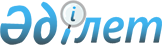 Об утверждении регламентов государственных услуг в сфере автомобильных дорог
					
			Утративший силу
			
			
		
					Приказ и.о. Министра транспорта и коммуникаций Республики Казахстан от 23 октября 2012 года № 718. Зарегистрирован в Министерстве юстиции Республики Казахстан 23 ноября 2012 года № 8097. Утратил силу приказом Министра транспорта и коммуникаций Республики Казахстан от 26 февраля 2014 года № 160      Сноска. Утратил силу приказом Министра транспорта и коммуникаций РК от 26.02.2014 № 160 (вводится в действие по истечении десяти календарных дней после дня его первого официального опубликования).      В соответствии с пунктом 4 статьи 9-1 Закона Республики Казахстан от 27 ноября 2000 года «Об административных процедурах», ПРИКАЗЫВАЮ:



      1. Утвердить прилагаемые регламенты государственных услуг:



      1) «Выдача разрешения на размещение наружной (визуальной) рекламы в полосе отвода автомобильных дорог общего пользования международного и республиканского значения» согласно приложению 1 к настоящему приказу;



      2) «Выдача разрешения на пересечения автомобильных дорог международного и республиканского значения каналами, линиями связи и электропередачи, нефтепроводами, газопроводами, водопроводами и железными дорогами и другими инженерными сетями и коммуникациями» согласно приложению 2 к настоящему приказу;



      3) «Выдача разрешения на устройство, реконструкцию, ремонт и ликвидацию железнодорожных переездов на автомобильных дорогах международного и республиканского значения» согласно приложению 3 к настоящему приказу;



      4) «Выдача разрешения на углубление русел рек и водотоков выше или ниже мостов для мелиоративных и других целей на расстоянии менее 2,5 км на автомобильных дорогах международного и республиканского значения» согласно приложению 4 к настоящему приказу;



      5) «Выдача разрешения на устройство, реконструкцию и ремонт шлюзов, плотин и других мелиоративных и гидротехнических сооружений, совмещенных с автомобильными дорогами международного и республиканского значения или расположенных выше дорог по уклону местности» согласно приложению 5 к настоящему приказу;



      6) «Выдача разрешения на устройство съездов с автомобильных дорог международного и республиканского значения и площадок для погрузки и разгрузки грузов» согласно приложению 6 к настоящему приказу;



      7) «Выдача разрешения на подъем и понижение железнодорожных путей или укладку дополнительного пути при пересечении с автомобильными дорогами международного и республиканского значения» согласно приложению 7 к настоящему приказу.



      2. Комитету автомобильных дорог Министерства транспорта и коммуникаций Республики Казахстан (Сагинов З.С.) обеспечить:



      1) государственную регистрацию настоящего приказа в Министерстве юстиции Республики Казахстан;



      2) в установленном порядке официальное опубликование настоящего приказа;



      3) размещение настоящего приказа на Интернет-ресурсе Министерства транспорта и коммуникаций Республики Казахстан.



      3. Контроль за исполнением настоящего приказа возложить на вице–министра транспорта и коммуникаций Республики Казахстан Скляр Р.В.



      4. Настоящий приказ вводится в действие по истечении десяти календарных дней после дня его первого официального опубликования.      И.о. Министра                              К. Абсаттаров

Приложение 1             

к приказу И.о. Министра транспорта и

коммуникаций Республики Казахстан 

от 23 октября 2012 года № 718   

Регламент государственной услуги

«Выдача разрешения на размещение наружной (визуальной) рекламы

в полосе отвода автомобильных дорог общего пользования

международного и республиканского значения» 

1. Общие положения

      1. Настоящий регламент «Выдача разрешения на размещение наружной (визуальной) рекламы в полосе отвода автомобильных дорог общего пользования международного и республиканского значения» (далее – регламент) разработан в соответствии с пунктом 4 статьи 9-1 Закона Республики Казахстан от 27 ноября 2000 года «Об административных процедурах», а также в соответствии с подпунктом 1) пункта 12 Правил пользования автомобильными дорогами на территории Республики Казахстан, утвержденных постановлением Правительства Республики Казахстан от 5 сентября 1998 года № 845 «О совершенствовании правового обеспечения дорожного хозяйства», и стандартом государственной услуги «Выдача разрешения на размещение наружной (визуальной) рекламы в полосе отвода автомобильных дорог общего пользования международного и республиканского значения», утвержденным постановлением Правительства Республики Казахстан от 16 октября 2012 года № 1315 (далее – cтандарт).



      2. В регламенте государственной услуги используются следующие понятия:



      1) получатель государственной услуги – физическое и юридическое лицо, которому оказывается государственная услуга; 



      2) центр обслуживания населения (далее – ЦОН) республиканское государственное предприятие, осуществляющее организацию предоставления государственных услуг физическим и (или) юридическим лицам по приему заявлений и выдаче документов по принципу «одного окна»;



      3) структурно–функциональные единицы, которые участвуют в процессе оказания государственной услуги (далее – СФЕ) – это ответственные лица заинтересованных органов, информационные системы для их подсистемы.



      3. Форма оказываемой государственной услуги: не автоматизированная.



      4. Результатом завершения государственной услуги является выдача паспорта на размещение объекта наружной (визуальной) рекламы в полосе отвода автомобильных дорог общего пользования международного и республиканского значения (далее – паспорт) либо выдача мотивированного ответа об отказе в предоставлении государственной услуги на бумажном носителе.



      5. Государственная услуга оказывается бесплатно. 

2. Требования к оказанию государственной услуги

      6. Государственная услуга оказывается областными департаментами Комитета автомобильных дорог Министерства транспорта и коммуникаций Республики Казахстан (далее – территориальные органы), а также через ЦОН, адреса и графики работ которых указаны в приложении 1 и 2 cтандарта.



      7. Сроки оказания государственной услуги указаны в пункте 7 cтандарта.



      8. Процесс оказания государственной услуги с момента обращения получателя государственной услуги до выдачи ему результата государственной услуги:



      при обращении в территориальный орган:



      руководитель территориального органа, либо его заместители рассматривают заявление о выдаче паспорта на размещение наружной (визуальной) рекламы в полосе отвода автомобильных дорог общего пользования международного и республиканского значения в течение пяти рабочих дней.



      Начальник отдела территориального органа, при его отсутствии сотрудник отдела рассматривает предоставленный перечень документов на соответствие предъявляемым требованиям.



      Сотрудник отдела территориального органа подготавливает необходимые документы для выдачи паспорта на размещение наружной (визуальной) рекламы в полосе отвода автомобильных дорог общего пользования международного и республиканского значения, регистрирует в журнале учета и регистрации выдачи паспортов.



      при обращении в ЦОН:



      1) получатель государственной услуги подает заявление в произвольной форме в ЦОН; 



      2) инспектор ЦОН проводит регистрацию заявления, инспектор накопительного отдела ЦОН передает документы в территориальный орган. Факт отправки пакета документов из ЦОН в территориальные органы фиксируется Сканером штрих-кода, позволяющего отслеживать движение документов в процессе оказания государственной услуги;



      3) сотрудник территориального органа проводит регистрацию полученных документов, и передает на рассмотрение  руководителю территориального органа, либо его заместителю; 



      4) после рассмотрения руководитель территориального органа либо его заместитель передает на рассмотрение начальнику отдела территориального органа;



      5) начальник отдела территориального органа рассматривает заявление на соответствие предъявленным требованиям, и передает на исполнение сотруднику отдела территориального органа;



      6) сотрудник отдела территориального органа в течение пяти рабочих дней осуществляет рассмотрение представленного из ЦОН заявления, и направляет результат оказания государственной услуги в ЦОН.



      При приеме готового результата государственной услуги от территориального органа, ЦОН фиксирует поступившие документы при помощи Сканера штрих-кода;



      7) инспектор ЦОН выдает получателю государственной услуги паспорт или письменный мотивированный отказ.



      9. Информацию по вопросам оказания государственной услуги, а также о ходе оказания государственной услуги можно получить в ЦОН и территориальных органах, адреса, которых указаны в приложениях 1 и 2 cтандарта.



      10. Государственная услуга предоставляется:



      1) при обращении в территориальный орган:



      ежедневно с понедельника по пятницу включительно, за исключением выходных и праздничных дней, в соответствии с установленным графиком работы территориального органа с перерывом на обед.



      Прием осуществляется в порядке очереди, без предварительной записи и ускоренного обслуживания.



      2) при обращении в ЦОН:



      ежедневно с понедельника по субботу включительно, за исключением выходных и праздничных дней, в соответствии с установленным графиком работы ЦОН с 9.00 часов до 20.00 часов без перерыва на обед.



      Прием осуществляется в порядке «электронной» очереди, без предварительной записи и ускоренного обслуживания.



      11. Прием документов в ЦОН осуществляется посредством «окон», на которых указывается фамилия, имя, отчество и должность инспектора ЦОН. В территориальном органе заявление регистрируется в журнале обращений физических и юридических лиц.



      12. Для получения государственной услуги получатели государственной услуги представляют документы, указанные в пункте 11 cтандарта.



      13. Основание для отказа в предоставлении государственной услуги указано в пункте 16 cтандарта.



      14. Требования к информационной безопасности:



      1) конфиденциальность (защита от несанкционированного получения информации);



      2) целостность (защита от несанкционированного изменения информации);



      3) доступность (защита от несанкционированного удержания информации и ресурсов). 

3. Описание действий (взаимодействия)

в процессе оказания государственной услуги

      15. СФЕ, которые участвуют в процессе оказания государственной услуги:

      в территориальном органе:

      сотрудник территориального органа;

      сотрудник отдела территориального органа;

      начальник отдела территориального органа;

      руководитель территориального органа, либо его заместитель.

      при обращении в ЦОН:



      1) инспектор ЦОН;



      2) инспектор накопительного отдела ЦОН;



      3) сотрудник отдела территориального органа;



      4) начальник  отдела территориального органа;



      5) руководитель территориального органа, либо его заместители.



      16. Текстовое табличное описание последовательности простых действий (процедур, функций, операций) каждой СФЕ с указанием срока выполнения каждого действия указано в приложении 1 настоящего регламента.



      17. Диаграмма, отражающая взаимосвязь между логической последовательностью действий (в процессе оказания государственной услуги) и СФЕ указана в приложении 2 настоящего регламента.



      18. Бланки в произвольной форме размещаются на специальной стойке в зале ожидания либо у работника ЦОН, а также на интернет-ресурсе ЦОН: www.con.gov.kz и Министерства транспорта и коммуникаций Республики Казахстан: www.mtc.gov.kz.

Приложение 1                

к регламенту государственной услуги    

«Выдача разрешения на размещение наружной 

(визуальной) рекламы в полосе отвода    

автомобильных дорог общего пользования   

международного и республиканского значения» 

Таблица 1. Описание действий СФЕ (Выдача разрешения на размещение наружной (визуальной) рекламы

в полосе отвода автомобильных дорог общего пользования

международного и республиканского значения) 

Таблица 2. Варианты использования. Основной процесс. (Выдача разрешения на размещение наружной (визуальной) рекламы

в полосе отвода автомобильных дорог общего пользования

международного и республиканского значения) 

Таблица 3. Варианты использования. Альтернативный процесс. (Выдача разрешения на размещение наружной (визуальной) рекламы

в полосе отвода автомобильных дорог общего пользования

международного и республиканского значения) 

Диаграмма функционального взаимодействия (Выдача разрешения на размещение наружной (визуальной) рекламы

в полосе отвода автомобильных дорог общего пользования

международного и республиканского значения)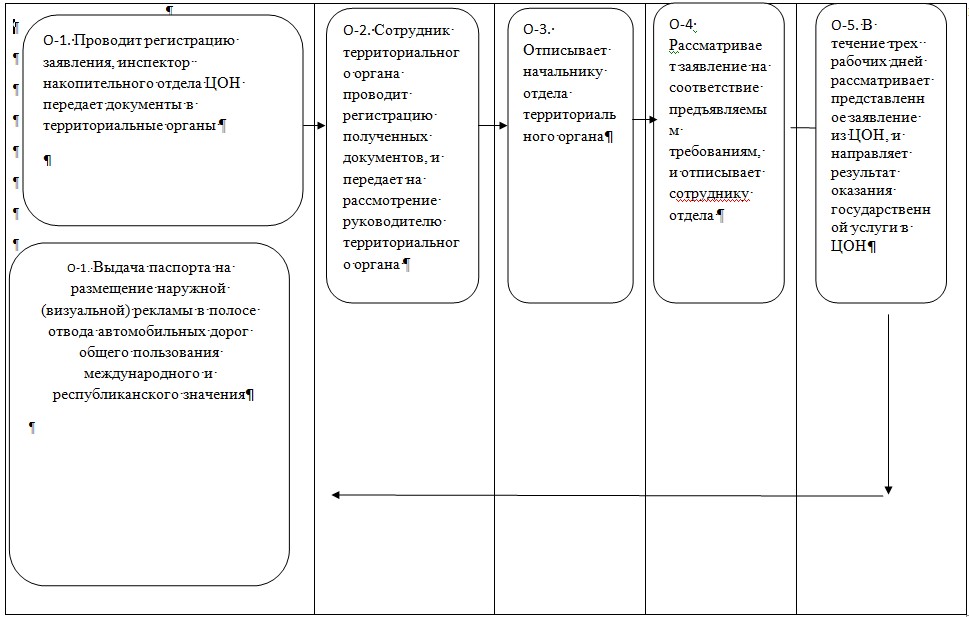 

Приложение 2               

к регламенту государственной услуги    

«Выдача разрешения на размещение наружной  

(визуальной) рекламы в полосе отвода    

автомобильных дорог общего пользования   

международного и республиканского значения» 

Диаграмма функционального взаимодействия (Выдача разрешения на размещение наружной (визуальной) рекламы

в полосе отвода автомобильных дорог общего пользования

международного и республиканского значения)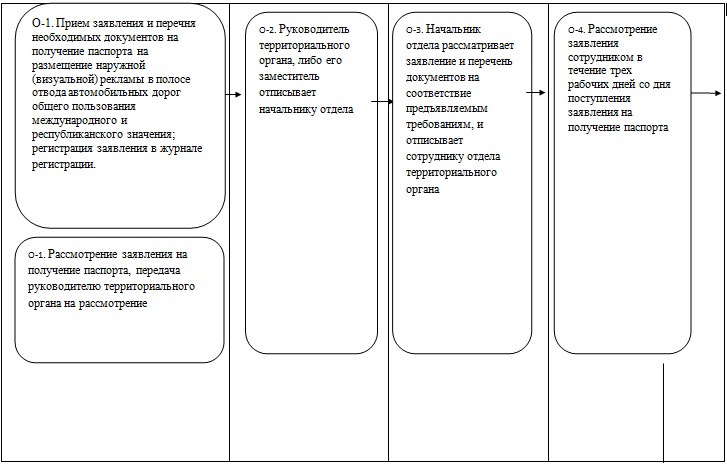 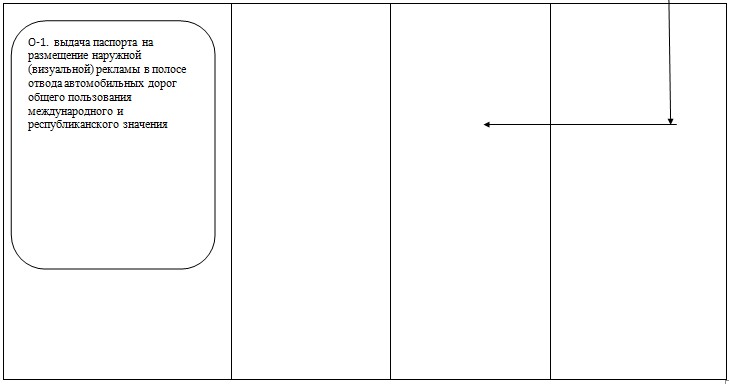 

Приложение 2            

к приказу И.о. Министра транспорта и

коммуникаций Республики Казахстан  

от 23 октября 2012 года № 718     

Регламент государственной услуги

«Выдача разрешения на пересечения автомобильных дорог

международного и республиканского значения каналами, линиями

связи и электропередачи, нефтепроводами, газопроводами,

водопроводами и железными дорогами и другими инженерными сетями

и коммуникациями» 

1. Общие положения

      1. Настоящий регламент «Выдача разрешения на пересечения автомобильных дорог международного и республиканского значения каналами, линиями связи и электропередачи, нефтепроводами, газопроводами, водопроводами и железными дорогами и другими инженерными сетями и коммуникациями» (далее – регламент) разработан в соответствии с пунктом 4 статьи 9-1 Закона Республики Казахстан от 27 ноября 2000 года «Об административных процедурах», а также в соответствии с подпунктом 2) пункта 12 Правил пользования автомобильными дорогами на территории Республики Казахстан, утвержденных постановлением Правительства Республики Казахстан от 5 сентября 1998 года № 845 «О совершенствовании правового обеспечения дорожного хозяйства», и стандартом государственной услуги «Выдача разрешения на пересечения автомобильных дорог международного и республиканского значения каналами, линиями связи и электропередачи, нефтепроводами, газопроводами, водопроводами и железными дорогами и другими инженерными сетями и коммуникациями», утвержденным постановлением Правительства Республики Казахстан от 16 октября 2012 года № 1315 (далее – стандарт).



      2. В регламенте государственной услуги используются следующие понятия:



      1) получатель государственной услуги – физическое и юридическое лицо, которому оказывается государственная услуга; 



      2) центр обслуживания населения (далее – ЦОН) – республиканское  государственное предприятие, осуществляющее организацию предоставления государственных услуг физическим и (или) юридическим лицам по приему заявлений и выдаче документов по принципу «одного окна»;



      3) структурно–функциональные единицы, которые участвуют в процессе оказания государственной услуги (далее – СФЕ) – это ответственные лица заинтересованных органов, информационные системы для их подсистемы.



      3. Форма оказываемой государственной услуги: не автоматизированная.



      4. Результатом завершения государственной услуги является выдача технического условия на пересечения автомобильных дорог международного и республиканского значения каналами, линиями связи и электропередачи, нефтепроводами, газопроводами, водопроводами и железными дорогами и другими инженерными сетями и коммуникациями (далее – техническое условие) либо выдача мотивированного ответа об отказе в предоставлении государственной услуги на бумажном носителе.



      5. Государственная услуга оказывается бесплатно. 

2. Требования к оказанию государственной услуги

      6. Государственная услуга оказывается областными департаментами Комитета автомобильных дорог Министерства транспорта и коммуникаций Республики Казахстан (далее – территориальный орган), а также через ЦОН, адреса и графики работ которых указаны в приложении 1 и 2 стандарта.



      7. Сроки оказания государственной услуги указаны в пункте 7 стандарта.



      8. Процесс оказания государственной услуги с момента обращения получателя государственной услуги до выдачи ему результата государственной услуги:



      при обращении в территориальный орган:



      руководитель территориального органа, либо его заместители рассматривают заявление о выдаче технического условия на пересечения автомобильных дорог международного и республиканского значения каналами, линиями связи и электропередачи, нефтепроводами, газопроводами, водопроводами и железными дорогами и другими инженерными сетями и коммуникациями в течение семи рабочих дней.



      Начальник отдела территориального органа, при его отсутствии специалист отдела рассматривает предоставленный перечень документов на соответствие предъявляемым требованиям.



      Сотрудник отдела территориального органа подготавливает необходимые документы для выдачи технического условия на пересечения автомобильных дорог международного и республиканского значения каналами, линиями связи и электропередачи, нефтепроводами, газопроводами, водопроводами и железными дорогами и другими инженерными сетями и коммуникациями, регистрирует в журнале учета и регистрации выдачи технических условий.



      при обращении в ЦОН:



      1) получатель государственной услуги подает заявление в произвольной форме в ЦОН; 



      2) инспектор ЦОН проводит регистрацию заявления, инспектор накопительного отдела ЦОН передает документы в территориальный орган. Факт отправки пакета документов из ЦОН в территориальные органы фиксируется Сканером штрих-кода, позволяющего отслеживать движение документов в процессе оказания государственной услуги;



      3) сотрудник территориального органа проводит регистрацию полученных документов, и передает на рассмотрение  руководителю территориального органа, либо его заместителю;



      4) после рассмотрения руководитель территориального органа либо его заместитель передает на рассмотрение начальнику отдела территориального органа;



      5) начальник отдела территориального органа рассматривает заявление на соответствие предъявленным требованиям, и передает на исполнение специалисту отдела территориального органа;



      6) сотрудник отдела территориального органа в течение семи рабочих дней осуществляет рассмотрение представленного из ЦОН заявления, и направляет результат оказания государственной услуги в ЦОН.



      При приеме готового результат государственной услуги от территориального органа, ЦОН фиксирует поступившие документы при помощи Сканера штрих-кода;



      7) инспектор ЦОН выдает получателю государственной услуги техническое условие или письменный мотивированный отказ. 



      9. Информацию по вопросам оказания государственной услуги, а также о ходе оказания государственной услуги можно получить в ЦОН и территориальных органах, адреса, которых указаны в приложениях 1 и 2 стандарта.



      10. Государственная услуга предоставляется:



      1) при обращении в территориальный орган:



      ежедневно с понедельника по пятницу включительно, за исключением выходных и праздничных дней, в соответствии с установленным графиком работы территориального органа с перерывом на обед.



      Прием осуществляется в порядке очереди, без предварительной записи и ускоренного обслуживания.



      2) при обращении в ЦОН:



      ежедневно с понедельника по субботу включительно, за исключением выходных и праздничных дней, в соответствии с установленным графиком работы ЦОН с 9.00 часов до 20.00 часов без перерыва на обед.



      Прием осуществляется в порядке «электронной» очереди, без предварительной записи и ускоренного обслуживания.



      11. Прием документов в ЦОН осуществляется посредством «окон», на которых указывается фамилия, имя, отчество и должность инспектора ЦОН.



      В территориальном органе заявление регистрируется в журнале обращений физических и юридических лиц.



      12. Для получения государственной услуги получатели государственной услуги представляют документы, указанные в пункте 11 стандарта.



      13. Основание для отказа в предоставлении государственной услуги указано в пункте 16 стандарта.



      14. Требования к информационной безопасности:



      1) конфиденциальность (защита от несанкционированного получения информации);



      2) целостность (защита от несанкционированного изменения информации);



      3) доступность (защита от несанкционированного удержания информации и ресурсов). 

3. Описание действий (взаимодействия)

в процессе оказания государственной услуги

      15. СФЕ, которые участвуют в процессе оказания государственной услуги:

      в территориальном органе:

      сотрудник территориального органа;

      сотрудник отдела территориального органа;

      начальник отдела территориального органа;

      руководитель территориального органа, либо его заместитель.

      при обращении в ЦОН:



      1) инспектор ЦОН;



      2) инспектор накопительного отдела ЦОН;



      3) сотрудник отдела территориального органа;



      4) начальник  отдела территориального органа;



      5) руководитель территориального органа, либо его заместители.



      16. Текстовое табличное описание последовательности простых действий (процедур, функций, операций) каждой СФЕ с указанием срока выполнения каждого действия указано в приложении 1 настоящего регламента.



      17. Диаграмма, отражающая взаимосвязь между логической последовательностью действий (в процессе оказания государственной услуги) и СФЕ указана в приложении 2 настоящего регламента.



      18. Бланки в произвольной форме размещаются на специальной стойке в зале ожидания либо у работника ЦОН, а также на интернет-ресурсе ЦОН: www.con.gov.kz и Министерства транспорта и коммуникаций Республики Казахстан: www.mtc.gov.kz.

Приложение 1                 

к регламенту государственной услуги    

«Выдача разрешения на пересечения     

автомобильных дорог международного и    

республиканского значения каналами,    

линиями связи и электропередачи,     

нефтепроводами, газопроводами, водопроводами

и железными дорогами и другими       

инженерными сетями и коммуникациями»     

Таблица 1. Описание действий СФЕ 

(Выдача разрешения на пересечения автомобильных дорог

международного и республиканского значения каналами, линиями

связи и электропередачи, нефтепроводами, газопроводами,

водопроводами и железными дорогами и другими инженерными сетями

и коммуникациями) 

Таблица 2. Варианты использования. Основной процесс. (Выдача разрешения на пересечения автомобильных дорог

международного и республиканского значения каналами, линиями

связи и электропередачи, нефтепроводами, газопроводами,

водопроводами и железными дорогами и другими инженерными сетями

и коммуникациями) 

Таблица 3. Варианты использования. Альтернативный процесс. (Выдача разрешения на пересечения автомобильных дорог

международного и республиканского значения каналами, линиями

связи и электропередачи, нефтепроводами, газопроводами,

водопроводами и железными дорогами и другими инженерными сетями

и коммуникациями)

Приложение 2                 

к регламенту государственной услуги    

«Выдача разрешения на пересечения     

автомобильных дорог международного и    

республиканского значения каналами,    

линиями связи и электропередачи,     

нефтепроводами, газопроводами, водопроводами

и железными дорогами и другими       

инженерными сетями и коммуникациями»     

Диаграмма функционального взаимодействия (Выдача разрешения на пересечения автомобильных дорог

международного и республиканского значения каналами, линиями

связи и электропередачи, нефтепроводами, газопроводами,

водопроводами и железными дорогами и другими инженерными сетями

и коммуникациями)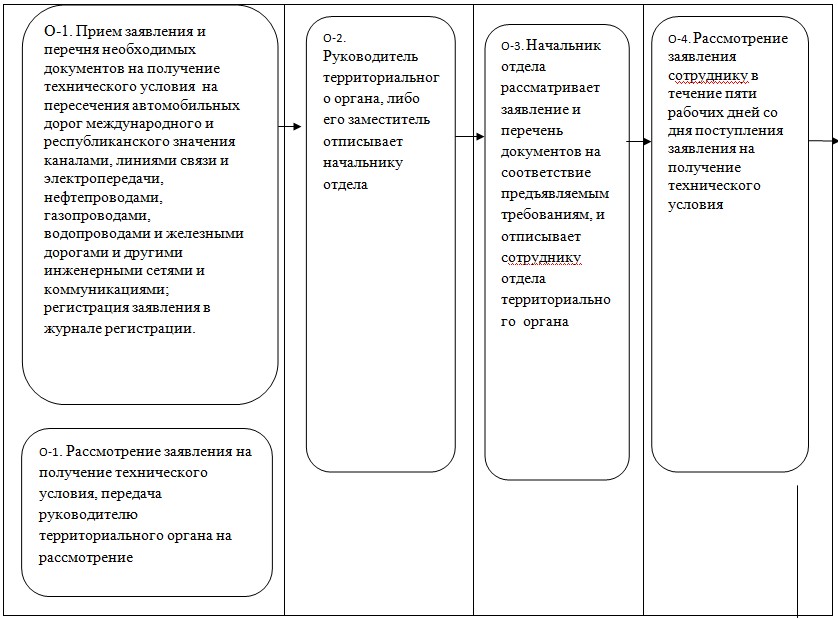  

Диаграмма функционального взаимодействия (Выдача разрешения на пересечения автомобильных дорог

международного и республиканского значения каналами, линиями

связи и электропередачи, нефтепроводами, газопроводами,

водопроводами и железными дорогами и другими инженерными сетями

и коммуникациями)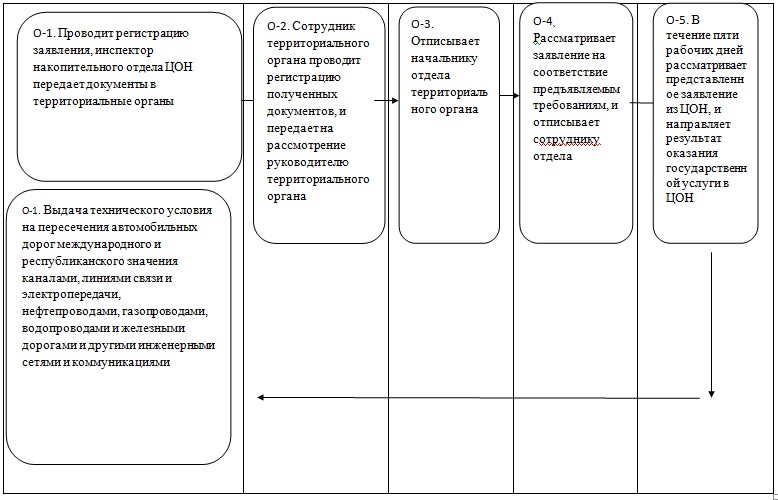 

Приложение 3            

к приказу И.о. Министра транспорта и

коммуникаций Республики Казахстан  

от 23 октября 2012 года № 718     

Регламент государственной услуги

«Выдача разрешения на устройство, реконструкцию, ремонт и

ликвидацию железнодорожных переездов на автомобильных дорогах

международного и республиканского значения» 

1. Общие положения

      1. Настоящий регламент «Выдача разрешения на устройство, реконструкцию, ремонт и ликвидацию железнодорожных переездов на автомобильных дорогах международного и республиканского значения» (далее – регламент) разработан в соответствии с пунктом 4 статьи 9-1 Закона Республики Казахстан от 27 ноября 2000 года «Об административных процедурах», а также с подпунктом 2) пункта 12 Правил пользования автомобильными дорогами на территории Республики Казахстан, утвержденных постановлением Правительства Республики Казахстан от 5 сентября 1998 года № 845 «Выдача разрешения на устройство, реконструкцию, ремонт и ликвидацию железнодорожных переездов на автомобильных дорогах международного и республиканского значения», и стандартом государственной услуги, утвержденным постановлением Правительства Республики Казахстан от 16 октября 2012 года № 1315 (далее – cтандарт).



      2. В регламенте государственной услуги используются следующие понятия:



      1) получатель государственной услуги – физическое и юридическое лицо, которому оказывается государственная услуга; 



      2) центр обслуживания населения (далее – ЦОН) – республиканское государственное предприятие, осуществляющее организацию предоставления государственных услуг физическим и (или) юридическим лицам по приему заявлений и выдаче документов по принципу «одного окна»;



      3) структурно–функциональные единицы, которые участвуют в процессе оказания государственной услуги (далее – СФЕ) – это ответственные лица заинтересованных органов, информационные системы для их подсистемы.



      3. Форма оказываемой государственной услуги: не автоматизированная.



      4. Результатом завершения государственной услуги является выдача технического условия на устройство, реконструкцию, ремонт и ликвидацию железнодорожных переездов на автомобильных дорогах международного и республиканского значения (далее – техническое условие) либо выдача мотивированного ответа об отказе в предоставлении государственной услуги на бумажном носителе.



      5. Государственная услуга оказывается бесплатно. 

2. Требования к оказанию государственной услуги

      6. Государственная услуга оказывается областными департаментами Комитета автомобильных дорог Министерства транспорта и коммуникаций Республики Казахстан (далее – территориальный орган), а также через ЦОН, адреса и графики работ которых указаны в приложении 1 и 2 cтандарта.



      7. Сроки оказания государственной услуги указаны в пункте 7 cтандарта.



      8. Процесс оказания государственной услуги с момента обращения получателя государственной услуги до выдачи ему результата государственной услуги:



      при обращении в территориальный орган:



      Руководитель территориального органа, либо его заместители рассматривают заявление о выдаче технического условия на устройство, реконструкцию, ремонт и ликвидацию железнодорожных переездов на автомобильных дорогах международного и республиканского значения в течение семи рабочих дней.



      Начальник отдела территориального органа, при его отсутствии специалист отдела рассматривает предоставленный перечень документов на соответствие предъявляемым требованиям.



      Сотрудник отдела территориального органа подготавливает необходимые документы для выдачи технического условия на устройство, реконструкцию, ремонт и ликвидацию железнодорожных переездов на автомобильных дорогах международного и республиканского значения, регистрирует в журнале учета и регистрации выдачи технических условий.



      при обращении в ЦОН:



      1) получатель государственной услуги подает заявление в произвольной форме в ЦОН; 



      2) инспектор ЦОН проводит регистрацию заявления, инспектор накопительного отдела ЦОН передает документы в территориальный орган.



      Факт отправки пакета документов из ЦОН в территориальные органы фиксируется Сканером штрих-кода, позволяющего отслеживать движение документов в процессе оказания государственной услуги;



      3) сотрудник территориального органа проводит регистрацию полученных документов, и передает на рассмотрение  руководителю территориального органа, либо его заместителю; 



      4) после рассмотрения руководитель территориального органа либо его заместитель передает на рассмотрение начальнику отдела территориального органа;



      5) начальник отдела территориального органа рассматривает заявление на соответствие предъявленным требованиям, и передает на исполнение специалисту отдела территориального органа;



      6) сотрудник отдела территориального органа в течение семи рабочих дней осуществляет рассмотрение представленного из ЦОН заявления, и направляет результат оказания государственной услуги в ЦОН.



      При приеме готового результата государственной услуги от территориального органа, ЦОН фиксирует поступившие документы при помощи Сканера штрих-кода;



      7) инспектор ЦОН выдает получателю государственной услуги техническое условие или письменный мотивированный отказ.



      9. Информацию по вопросам оказания государственной услуги, а также о ходе оказания государственной услуги можно получить в ЦОН и территориальных органах, адреса, которых указаны в приложениях 1 и 2 cтандарта.



      10. Государственная услуга предоставляется:



      1) при обращении в территориальный орган:



      ежедневно с понедельника по пятницу включительно, за исключением выходных и праздничных дней, в соответствии с установленным графиком работы территориального органа с перерывом на обед.



      Прием осуществляется в порядке очереди, без предварительной записи и ускоренного обслуживания.



      2) при обращении в ЦОН:



      ежедневно с понедельника по субботу включительно, за исключением выходных и праздничных дней, в соответствии с установленным графиком работы ЦОН с 9.00 часов до 20.00 часов без перерыва на обед. 



      Прием осуществляется в порядке «электронной» очереди, без предварительной записи и ускоренного обслуживания.



      11. Прием документов в ЦОН осуществляется посредством «окон», на которых указывается фамилия, имя, отчество и должность инспектора ЦОН.



      В территориальном органе заявление регистрируется в журнале обращений физических и юридических лиц.



      12. Для получения государственной услуги получатели государственной услуги  представляют документы, указанные в пункте 11 cтандарта.



      13. Основание для отказа в предоставлении государственной услуги указано в пункте 16 cтандарта.



      14. Требования к информационной безопасности: 



      1) конфиденциальность (защита от несанкционированного получения информации);



      2) целостность (защита от несанкционированного изменения информации);



      3) доступность (защита от несанкционированного удержания информации и ресурсов). 

3. Описание действий (взаимодействия)

в процессе оказания государственной услуги

      15. СФЕ, которые участвуют в процессе оказания государственной услуги:

      в территориальном органе:

      сотрудник территориального органа;

      сотрудник  отдела территориального органа;

      начальник отдела территориального органа;

      руководитель территориального органа, либо его заместитель.

      при обращении в ЦОН:



      1) инспектор ЦОН;



      2) инспектор накопительного отдела ЦОН;



      3) сотрудник отдела территориального органа;



      4) начальник  отдела территориального органа;



      5) руководитель территориального органа, либо его заместители.



      16. Текстовое табличное описание последовательности простых действий (процедур, функций, операций) каждой СФЕ с указанием срока выполнения каждого действия указано в приложении 1 настоящего регламента.



      17. Диаграмма, отражающая взаимосвязь между логической последовательностью действий (в процессе оказания государственной услуги) и СФЕ указана в приложении 2 настоящего регламента.



      18. Бланки в произвольной форме размещаются на специальной стойке в зале ожидания либо у работника ЦОН, а также на интернет-ресурсе ЦОН: www.con.gov.kz и Министерства транспорта и коммуникаций Республики Казахстан: www.mtc.gov.kz.

Приложение 1                   

к регламенту государственной услуги      

«Выдача разрешения на устройство,       

реконструкцию, ремонт, и ликвидацию       

железнодорожных переездов на автомобильных    

дорогах международного и республиканского значения» 

Таблица 1. Описание действий СФЕ (Выдача разрешения на устройство, реконструкцию, ремонт, и

ликвидацию железнодорожных переездов на автомобильных дорогах

международного и республиканского значения) 

Таблица 2. Варианты использования. Основной процесс. (Выдача разрешения на устройство, реконструкцию, ремонт, и

ликвидацию железнодорожных переездов на автомобильных дорогах

международного и республиканского значения) 

Таблица 3. Варианты использования. Альтернативный процесс (Выдача разрешения на устройство, реконструкцию, ремонт, и

ликвидацию железнодорожных переездов на автомобильных дорогах

международного и республиканского значения)

Приложение 2                   

к регламенту государственной услуги      

«Выдача разрешения на устройство,       

реконструкцию, ремонт, и ликвидацию       

железнодорожных переездов на автомобильных    

дорогах международного и республиканского значения» 

Диаграмма функционального взаимодействия (Выдача разрешения на устройство, реконструкцию, ремонт, и

ликвидацию железнодорожных переездов на автомобильных дорогах

международного и республиканского значения)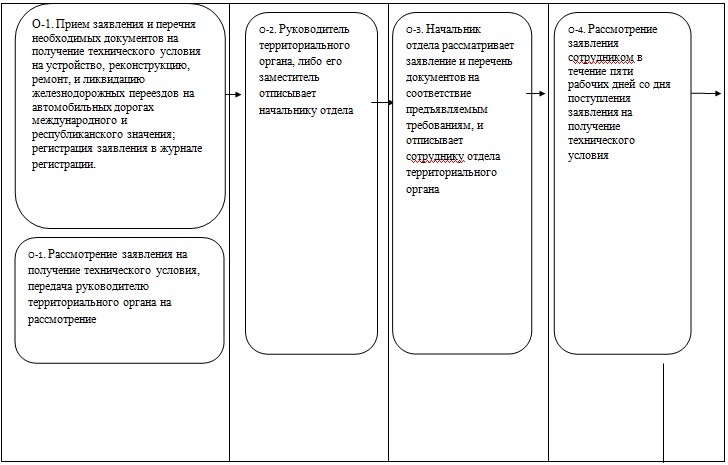 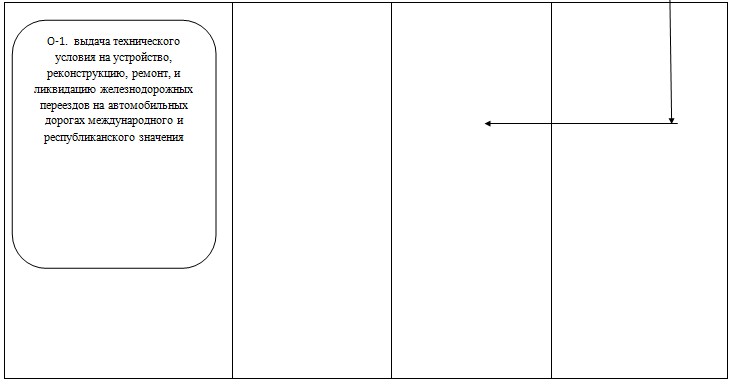  

Диаграмма функционального взаимодействия (Выдача разрешения на устройство, реконструкцию, ремонт, и

ликвидацию железнодорожных переездов на автомобильных дорогах

международного и республиканского значения)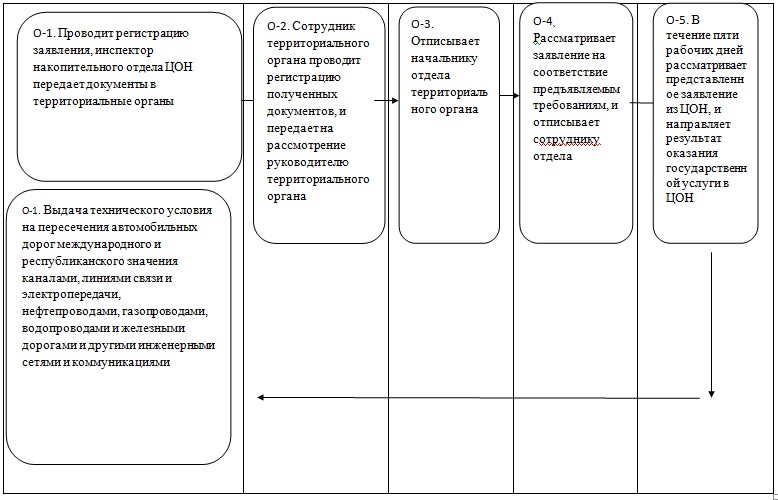 

Приложение 4            

к приказу И.о. Министра транспорта и

коммуникаций Республики Казахстан  

от 23 октября 2012 года № 718     

Регламент государственной услуги

«Выдача разрешения на углубление русел рек и водотоков выше или

ниже мостов для мелиоративных и других целей на расстоянии

менее 2,5 км на автомобильных дорогах международного и

республиканского значения» 

1. Общие положения

      1. Настоящий регламент «Выдача разрешения на углубление русел рек и водотоков выше или ниже мостов для мелиоративных и других целей на расстоянии менее 2,5 км на автомобильных дорогах международного и  республиканского значения» (далее – регламент) разработан в соответствии с пунктом 4 статьи 9-1 Закона Республики Казахстан от 27 ноября 2000 года «Об административных процедурах», а также с подпунктом 2) пункта 12 Правил пользования автомобильными дорогами на территории Республики Казахстан, утвержденных постановлением Правительства Республики Казахстан от 5 сентября 1998 года № 845 «О совершенствовании правового обеспечения дорожного хозяйства», и стандартом государственной услуги «Выдача разрешения на углубление русел рек и водотоков выше или ниже мостов для мелиоративных и других целей на расстоянии менее 2,5 км на автомобильных дорогах международного и республиканского значения», утвержденным постановлением Правительства Республики Казахстан от 16 октября 2012 года № 1315 (далее – стандарт).



      2. В регламенте государственной услуги используются следующие понятия:



      1) получатель государственной услуги – физическое и юридическое лицо, которому оказывается государственная услуга; 



      2) центр обслуживания населения (далее – ЦОН) – республиканское государственное предприятие, осуществляющее организацию предоставления государственных услуг физическим и (или) юридическим лицам по приему заявлений и выдаче документов по принципу «одного окна»;



      3) структурно–функциональные единицы, которые участвуют в процессе оказания государственной услуги (далее – СФЕ) – это ответственные лица заинтересованных органов, информационные системы для их подсистемы.



      3. Форма оказываемой государственной услуги: не автоматизированная.



      4. Результатом завершения государственной услуги является выдача технического условия на углубление русел рек и водотоков выше или ниже мостов для мелиоративных и других целей на расстоянии менее 2,5 км на автомобильных дорогах международного и  республиканского значения (далее – техническое условие), либо выдача мотивированного ответа об отказе в представлении государственной услуги на бумажном носителе.



      5. Государственная услуга оказывается бесплатно. 

2. Требования к оказанию государственной услуги

      6. Государственная услуга оказывается областными департаментами Комитета автомобильных дорог Министерства транспорта и коммуникаций Республики Казахстан (далее – территориальный орган), а также через ЦОН, адреса и графики работ которых указаны в приложении 1 и 2 стандарта.



      7. Сроки оказания государственной услуги указаны в пункте 7 стандарта.



      8. Процесс оказания государственной услуги с момента обращения получателя государственной услуги до выдачи ему результата государственной услуги:



      при обращении в территориальный орган:



      руководитель территориального органа, либо его заместители рассматривают заявление о выдаче технического условия на углубление русел рек и водотоков выше или ниже мостов для мелиоративных и других целей на расстоянии менее 2,5 км на автомобильных дорогах международного и республиканского значения в течение семи рабочих дней.



      Начальник отдела территориального органа, при его отсутствии специалист отдела рассматривает предоставленный перечень документов на соответствие предъявляемым требованиям.



      Сотрудник отдела территориального органа подготавливает необходимые документы для выдачи технического условия на углубление русел рек и водотоков выше или ниже мостов для мелиоративных и других целей на расстоянии менее 2,5 км на автомобильных дорогах международного и республиканского значения, регистрирует в журнале учета и регистрации выдачи технических условий.



      при обращении в ЦОН:



      1) получатель государственной услуги подает заявление в произвольной форме в ЦОН;



      2) инспектор ЦОН проводит регистрацию заявления, инспектор накопительного отдела ЦОН передает документы в территориальный орган.



      Факт отправки пакета документов из ЦОН в территориальные органы фиксируется Сканером штрих-кода, позволяющего отслеживать движение документов в процессе оказания государственной услуги;



      3) сотрудник территориального органа проводит регистрацию полученных документов, и передает на рассмотрение руководителю территориального органа, либо его заместителю;



      4) после рассмотрения руководитель территориального органа либо его заместитель передает на рассмотрение начальнику отдела территориального органа;



      5) начальник отдела территориального органа рассматривает заявление на соответствие предъявленным требованиям, и передает на исполнение специалисту отдела территориального органа;



      6) сотрудник отдела территориального органа в течение семи рабочих дней осуществляет рассмотрение представленного из ЦОН заявления, и направляет результат оказания государственной услуги в ЦОН.



      При приеме готового результата государственной услуги от территориального органа, ЦОН фиксирует поступившие документы при помощи Сканера штрих-кода;



      7) инспектор ЦОН выдает получателю государственной услуги техническое условие или письменный мотивированный отказ. 



      9. Информацию по вопросам оказания государственной услуги, а также о ходе оказания государственной услуги можно получить в ЦОН и территориальных органах, адреса, которых указаны в приложениях 1 и 2 стандарта.



      10. Государственная услуга предоставляется:



      1) при обращении в территориальный орган:



      ежедневно с понедельника по пятницу включительно, за исключением выходных и праздничных дней, в соответствии с установленным графиком работы территориального органа с перерывом на обед.



      Прием осуществляется в порядке очереди, без предварительной записи и ускоренного обслуживания.



      2) при обращении в ЦОН:



      ежедневно с понедельника по субботу включительно, за исключением выходных и праздничных дней, в соответствии с установленным графиком работы ЦОН с 9.00 часов до 20.00 часов без перерыва на обед.



      Прием осуществляется в порядке «электронной» очереди, без предварительной записи и ускоренного обслуживания.



      11. Прием документов в ЦОН осуществляется посредством «окон», на которых указывается фамилия, имя, отчество и должность инспектора ЦОН.



      В территориальном органе заявление регистрируется в журнале обращений физических и юридических лиц.



      12. Для получения государственной услуги получатели государственной услуги представляют документы, указанные в пункте 11 Стандарта.



      13. Основание для отказа в предоставлении государственной услуги указано в пункте 16 стандарта.



      14. Требования к информационной безопасности:



      1) конфиденциальность (защита от несанкционированного получения информации);



      2) целостность (защита от несанкционированного изменения информации);



      3) доступность (защита от несанкционированного удержания информации и ресурсов). 

3. Описание действий (взаимодействия)

в процессе оказания государственной услуги

      15. СФЕ, которые участвуют в процессе оказания государственной услуги:

      в территориальном органе:

      сотрудник территориального органа;

      сотрудник отдела территориального органа;

      начальник отдела территориального органа;

      руководитель территориального органа, либо его заместитель.

      при обращении в ЦОН:



      1) инспектор ЦОН;



      2) инспектор накопительного отдела ЦОН;



      3) сотрудник отдела территориального органа;



      4) начальник отдела территориального органа;



      5) руководитель территориального органа, либо его заместители.



      16. Текстовое табличное описание последовательности простых действий (процедур, функций, операций) каждой СФЕ с указанием срока выполнения каждого действия указано в приложении 1 настоящего регламента.



      17. Диаграмма, отражающая взаимосвязь между логической последовательностью действий (в процессе оказания государственной услуги) и СФЕ указана в приложении 2 настоящего регламента.



      18. Бланки в произвольной форме размещаются на специальной стойке в зале ожидания либо у работника ЦОН, а также на интернет-ресурсе ЦОН: www.con.gov.kz и Министерства транспорта и коммуникаций Республики Казахстан: www.mtc.gov.kz.

Приложение 1                    

к регламенту государственной услуги       

«Выдача разрешения на углубление русел      

рек и водотоков выше или ниже мостов       

для мелиоративных и других целей на       

расстоянии менее 2,5 км на автомобильных     

дорогах международного и республиканского значения» 

Таблица 1. Описание действий СФЕ (Выдача разрешения на углубление русел рек и водотоков выше или

ниже мостов для мелиоративных и других целей на расстоянии

менее 2,5 км на автомобильных дорогах международного и

республиканского значения) 

Таблица 2. Варианты использования. Основной процесс. (Выдача разрешения на углубление русел рек и водотоков выше или

ниже мостов для мелиоративных и других целей на расстоянии

менее 2,5 км на автомобильных дорогах международного и

республиканского значения) 

Таблица 3. Варианты использования. Альтернативный процесс. (Выдача разрешения на углубление русел рек и водотоков выше или

ниже мостов для мелиоративных и других целей на расстоянии

менее 2,5 км на автомобильных дорогах международного и

республиканского значения)

Приложение 2                    

к регламенту государственной услуги       

«Выдача разрешения на углубление русел      

рек и водотоков выше или ниже мостов       

для мелиоративных и других целей на       

расстоянии менее 2,5 км на автомобильных     

дорогах международного и республиканского значения» 

Диаграмма функционального взаимодействия (Выдача разрешения на углубление русел рек и водотоков выше или

ниже мостов для мелиоративных и других целей на расстоянии

менее 2,5 км на автомобильных дорогах международного и

республиканского значения)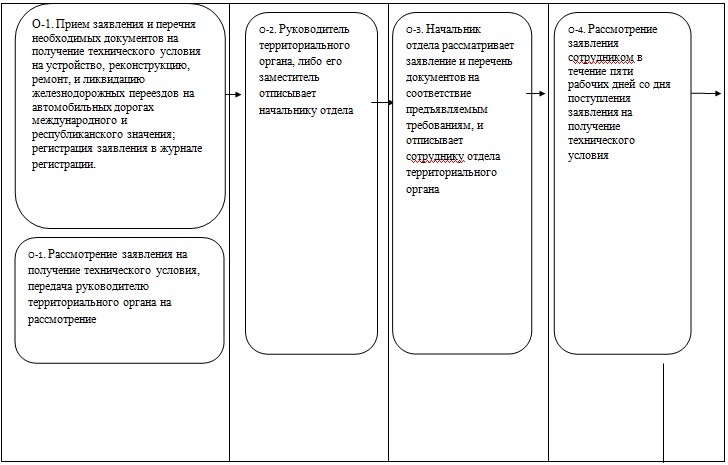 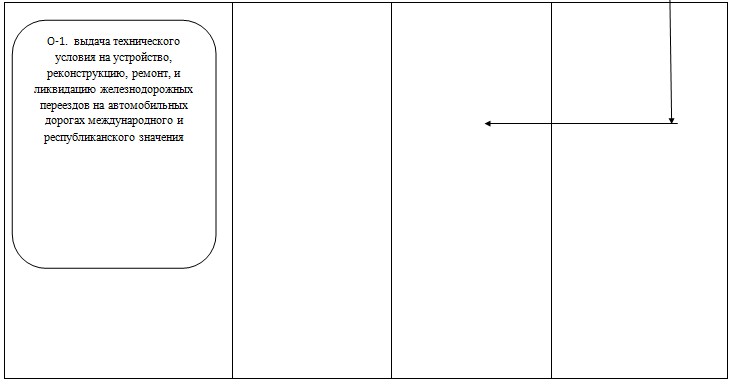  

Диаграмма функционального взаимодействия (Выдача разрешения на углубление русел рек и водотоков выше или

ниже мостов для мелиоративных и других целей на расстоянии

менее  2,5 км на автомобильных дорогах международного и

республиканского значения)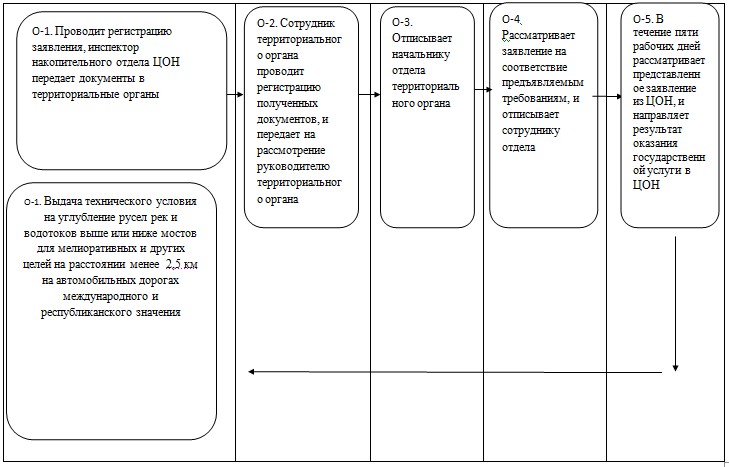 

Приложение 5            

к приказу И.о. Министра транспорта и

коммуникаций Республики Казахстан  

от 23 октября 2012 года № 718     

Регламент государственной услуги

«Выдача разрешения на устройство, реконструкцию и ремонт

шлюзов, плотин и других мелиоративных и гидротехнических

сооружений, совмещенных с автомобильными дорогами

международного и республиканского значения или

расположенных выше дорог по уклону местности» 

1. Общие положения

      1. Настоящий регламент «Выдача разрешения на устройство, реконструкцию и ремонт шлюзов, плотин и других мелиоративных и гидротехнических сооружений, совмещенных с автомобильными дорогами  международного и республиканского значения или расположенных выше дорог по уклону местности» (далее – регламент) разработан в соответствии с пунктом 4 статьи 9-1 Закона Республики Казахстан от 27 ноября 2000 года «Об административных процедурах», а также с подпунктом 2) пункта 12 Правил пользования автомобильными дорогами на территории Республики Казахстан, утвержденных постановлением Правительства Республики Казахстан от 5 сентября 1998 года № 845 «О совершенствовании правового обеспечения дорожного хозяйства», и стандартом государственной услуги «Выдача разрешения на устройство, реконструкцию и ремонт шлюзов, плотин и других мелиоративных и гидротехнических сооружений, совмещенных с автомобильными дорогами  международного и республиканского значения или расположенных выше дорог по уклону местности», утвержденным постановлением Правительства Республики Казахстан от 16 октября 2012 года № 1315 (далее – cтандарт).



      2. В регламенте государственной услуги используются следующие понятия:



      1) получатель государственной услуги – физическое и юридическое лицо, которому оказывается государственная услуга; 



      2) центр обслуживания населения (далее – ЦОН) – республиканское государственное предприятие, осуществляющее организацию предоставления государственных услуг физическим и (или) юридическим лицам по приему заявлений и выдаче документов по принципу «одного окна»;



      3) структурно–функциональные единицы, которые участвуют в процессе оказания государственной услуги (далее – СФЕ) – это ответственные лица заинтересованных органов, информационные системы для их подсистемы.



      3. Форма оказываемой государственной услуги: не автоматизированная.



      4. Результатом завершения государственной услуги является выдача технического условия на устройство, реконструкцию и ремонт шлюзов, плотин и других мелиоративных и гидротехнических сооружений, совмещенных с автомобильными дорогами международного и республиканского значения или расположенных выше дорог по уклону местности (далее – техническое условие) либо выдача мотивированного ответа об отказе в предоставлении государственной услуги на бумажном носителе.



      5. Государственная услуга оказывается бесплатно. 

2. Требования к оказанию государственной услуги

      6. Государственная услуга оказывается областными департаментами Комитета автомобильных дорог Министерства транспорта и коммуникаций Республики Казахстан (далее – территориальные органы), а также через ЦОН, адреса и графики работ которых указаны в приложении 1 и 2 cтандарта.



      7. Сроки оказания государственной услуги указаны в пункте 7 cтандарта.



      8. Процесс оказания государственной услуги с момента обращения получателя государственной услуги до выдачи ему результата государственной услуги:



      при обращении в территориальный орган:



      Руководитель территориального органа, либо его заместители рассматривают заявление о выдаче технического условия на устройство, реконструкцию и ремонт шлюзов, плотин и других мелиоративных и гидротехнических сооружений, совмещенных с автомобильными дорогами  международного и республиканского значения или расположенных выше дорог по уклону местности в течение семи рабочих дней.



      Начальник отдела территориального органа, при его отсутствии специалист отдела рассматривает предоставленный перечень документов на соответствие предъявляемым требованиям.



      Сотрудник отдела территориального органа подготавливает необходимые документы для выдачи технического условия на устройство, реконструкцию и ремонт шлюзов, плотин и других мелиоративных и гидротехнических сооружений, совмещенных с автомобильными дорогами  международного и республиканского значения или расположенных выше дорог по уклону местности, регистрирует в журнале учета и регистрации выдачи технических условий.



      при обращении в ЦОН:



      1) получатель государственной услуги подает заявление в произвольной форме в ЦОН; 



      2) инспектор ЦОН проводит регистрацию заявления, инспектор накопительного отдела ЦОН передает документы в территориальный орган.



      Факт отправки пакета документов из ЦОН в территориальные органы фиксируется Сканером штрих-кода, позволяющего отслеживать движение документов в процессе оказания государственной услуги;



      3) сотрудник территориального органа проводит регистрацию полученных документов, и передает на рассмотрение руководителю территориального органа, либо его заместителю;



      4) после рассмотрения руководитель территориального органа либо его заместитель передает на рассмотрение начальнику отдела территориального органа;



      5) начальник отдела территориального органа рассматривает заявление на соответствие предъявленным требованиям, и передает на исполнение специалисту отдела территориального органа;



      6) сотрудник отдела территориального органа в течение семи рабочих дней осуществляет рассмотрение представленного из ЦОН заявления, и направляет результат оказания государственной услуги в ЦОН.



      При приеме готового результат государственной услуги от территориального органа, ЦОН фиксирует поступившие документы при помощи Сканера штрих-кода;



      7) инспектор ЦОН выдает получателю государственной услуги техническое условие или письменный мотивированный отказ. 



      9. Информацию по вопросам оказания государственной услуги, а также о ходе оказания государственной услуги можно получить в ЦОН и территориальных органах, адреса, которых указаны в приложениях 1 и 2 стандарта.



      10. Государственная услуга предоставляется:



      1) при обращении в территориальный орган:



      ежедневно с понедельника по пятницу включительно, за исключением выходных и праздничных дней, в соответствии с установленным графиком работы территориального органа с перерывом на обед.



      Прием осуществляется в порядке очереди, без предварительной записи и ускоренного обслуживания.



      2) при обращении в ЦОН:



      ежедневно с понедельника по субботу включительно, за исключением выходных и праздничных дней, в соответствии с установленным графиком работы ЦОН с 9.00 часов до 20.00 часов без перерыва на обед.



      Прием осуществляется в порядке «электронной» очереди, без предварительной записи и ускоренного обслуживания.



      11. Прием документов в ЦОН осуществляется посредством «окон», на которых указывается фамилия, имя, отчество и должность инспектора ЦОН.



      В территориальном органе заявление регистрируется в журнале обращений физических и юридических лиц.



      12. Для получения государственной услуги получатели государственной услуги представляют документы, указанные в пункте 11 Стандарта.



      13. Основание для отказа в предоставлении государственной услуги указано в пункте 16 Стандарта.



      14. Требования к информационной безопасности: 



      1) конфиденциальность (защита от несанкционированного получения информации);



      2) целостность (защита от несанкционированного изменения информации);



      3) доступность (защита от несанкционированного удержания информации и ресурсов). 

3. Описание действий (взаимодействия)

в процессе оказания государственной услуги

      15. СФЕ, которые участвуют в процессе оказания государственной услуги:

      в территориальном органе:

      сотрудник территориального органа;

      сотрудник  отдела территориального органа;

      начальник отдела территориального органа;

      руководитель территориального органа, либо его заместитель.

      при обращении в ЦОН:



      1) инспектор ЦОН;



      2) инспектор накопительного отдела ЦОН;



      3) сотрудник отдела территориального органа;



      4) начальник  отдела территориального органа;



      5) руководитель территориального органа, либо его заместители.



      16. Текстовое табличное описание последовательности простых действий (процедур, функций, операций) каждой СФЕ с указанием срока выполнения каждого действия указано в приложении 1 настоящего регламента.



      17. Диаграмма, отражающая взаимосвязь между логической последовательностью действий (в процессе оказания государственной услуги) и СФЕ указана в приложении 2 настоящего регламента.



      18. Бланки в произвольной форме размещаются на специальной стойке в зале ожидания либо у работника ЦОН, а также на интернет-ресурсе ЦОН: www.con.gov.kz и Министерства транспорта и коммуникаций Республики Казахстан: www.mtc.gov.kz.

Приложение 1                 

к регламенту государственной услуги     

«Выдача разрешения на устройство,      

реконструкцию и ремонт шлюзов,       

плотин и других мелиоративных и       

гидротехнических сооружений, совмещенных   

с автомобильными дорогами международного   

и республиканского значения или       

расположенных выше дорог по уклону местности» 

Таблица 1. Описание действий СФЕ (Выдача разрешения на устройство, реконструкцию и ремонт

шлюзов, плотин и других мелиоративных и гидротехнических

сооружений, совмещенных с автомобильными дорогами

международного и республиканского значения или расположенных

выше дорог по уклону местности) 

Таблица 2. Варианты использования. Основной процесс. (Выдача разрешения на устройство, реконструкцию и ремонт

шлюзов, плотин и других мелиоративных и гидротехнических

сооружений, совмещенных с автомобильными дорогами

международного и республиканского значения или расположенных

выше дорог по уклону местности) 

Таблица 3. Варианты использования. Альтернативный процесс. (Выдача разрешения на устройство, реконструкцию и ремонт

шлюзов, плотин и других мелиоративных и гидротехнических

сооружений, совмещенных с автомобильными дорогами

международного и республиканского значения или расположенных

выше дорог по уклону местности)

Приложение 2                 

к регламенту государственной услуги     

«Выдача разрешения на устройство,      

реконструкцию и ремонт шлюзов,       

плотин и других мелиоративных и       

гидротехнических сооружений, совмещенных   

с автомобильными дорогами международного   

и республиканского значения или       

расположенных выше дорог по уклону местности» 

Диаграмма функционального взаимодействия

(Выдача разрешения на устройство, реконструкцию и ремонт

шлюзов, плотин и других мелиоративных и гидротехнических

сооружений, совмещенных с автомобильными дорогами

международного и республиканского значения или расположенных

выше дорог по уклону местности)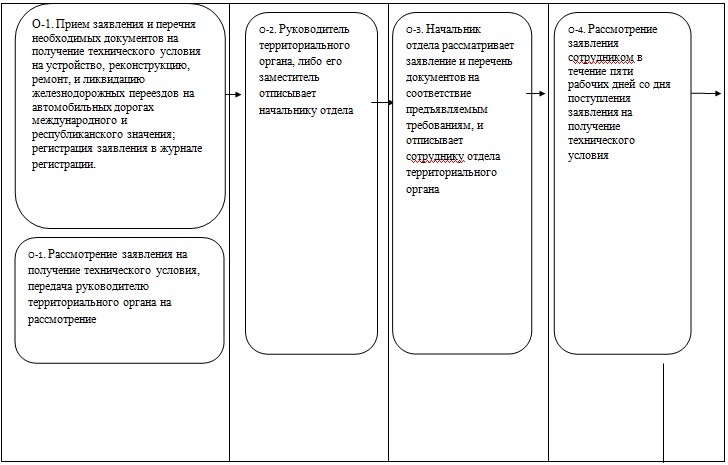 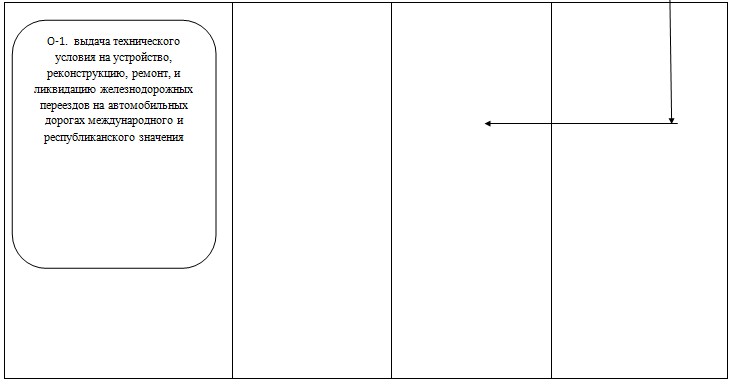  

Диаграмма функционального взаимодействия (Выдача разрешения на устройство, реконструкцию и ремонт

шлюзов, плотин и других мелиоративных и гидротехнических

сооружений, совмещенных с автомобильными дорогами

международного и республиканского значения или расположенных

выше дорог по уклону местности)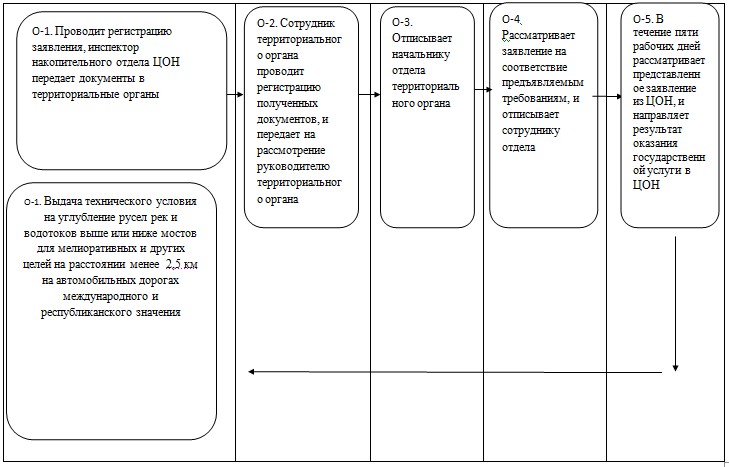 

Приложение 6            

к приказу И.о. Министра транспорта и

коммуникаций Республики Казахстан  

от 23 октября 2012 года № 718     

Регламент государственной услуги

«Выдача разрешения на устройство съездов с автомобильных дорог

международного и республиканского значения и площадок для

погрузки и разгрузки грузов» 

1. Общие положения

      1. Настоящий регламент «Выдача разрешения на устройство съездов с автомобильных дорог международного и республиканского значения и площадок для погрузки и разгрузки грузов» (далее – регламент) разработан в соответствии с пунктом 4 статьи 9-1 Закона Республики Казахстан от 27 ноября 2000 года «Об административных процедурах», а также в соответствии с подпунктом 2) пункта 12 Правил пользования автомобильными дорогами на территории Республики Казахстан, утвержденных постановлением Правительства Республики Казахстан от 5 сентября 1998 года № 845 «О совершенствовании правового обеспечения дорожного хозяйства», и стандартом государственной услуги «Выдача разрешения на устройство съездов с автомобильных дорог международного и республиканского значения и площадок для погрузки и разгрузки грузов», утвержденным постановлением Правительства Республики Казахстан от 16 октября 2012 года № 1315 (далее – стандарт).



      2. В регламенте государственной услуги используются следующие понятия:



      1) получатель государственной услуги – физическое и юридическое лицо, которому оказывается государственная услуга;



      2) центр обслуживания населения (далее – ЦОН) – республиканское государственное предприятие, осуществляющее организацию предоставления государственных услуг физическим и (или) юридическим лицам по приему заявлений и выдаче документов по принципу «одного окна»;



      3) структурно–функциональные единицы, которые участвуют в процессе оказания государственной услуги (далее – СФЕ) – это ответственные лица заинтересованных органов, информационные системы для их подсистемы.



      3. Форма оказываемой государственной услуги: не автоматизированная.



      4. Результатом завершения государственной услуги является выдача технического условия на устройство съездов с автомобильных дорог  международного и республиканского значения и площадок для погрузки и разгрузки грузов, либо выдача мотивированного ответа об отказе в предоставлении государственной услуги на бумажном носителе.



      5. Государственная услуга оказывается бесплатно. 

2. Требования к оказанию государственной услуги

      6. Государственная услуга оказывается территориальными органами Комитета автомобильных дорог Министерства транспорта и коммуникаций Республики Казахстан (далее – территориальный орган), а также через ЦОН, адреса и графики работ которых указаны в приложении 1 и 2 стандарта.



      7. Сроки оказания государственной услуги указаны в пункте 7 стандарта.



      8. Процесс оказания государственной услуги с момента обращения получателя государственной услуги до выдачи ему результата государственной услуги:



      при обращении в территориальный орган:



      Руководитель территориального органа, либо его заместители рассматривают заявление о выдаче технического условия на устройство съездов с автомобильных дорог международного и республиканского значения и площадок для погрузки и разгрузки грузов в течение семи рабочих дней.



      Начальник отдела территориального органа, при его отсутствии сотрудник отдела рассматривает предоставленный перечень документов на соответствие предъявляемым требованиям.



      Сотрудник отдела территориального органа подготавливает необходимые документы для выдачи технического условия на устройство съездов с автомобильных дорог республиканского значения и площадок для погрузки и разгрузки грузов, регистрирует в журнале учета и регистрации выдачи технических условий.



      при обращении в ЦОН:



      1) получатель государственной услуги подает заявление в произвольной форме в ЦОН; 



      2) инспектор ЦОНа проводит регистрацию заявления, инспектор накопительного отдела ЦОНа передает документы в территориальный орган.



      Факт отправки пакета документов из ЦОН в территориальные органы фиксируется Сканером штрих-кода, позволяющего отслеживать движение документов в процессе оказания государственной услуги;



      3) сотрудник территориального органа проводит регистрацию полученных документов, и передает на рассмотрение  руководителю территориального органа, либо его заместителю; 



      4) после рассмотрения руководитель территориального органа либо его заместитель передает на рассмотрение начальнику отдела территориального органа;



      5) начальник отдела территориального органа рассматривает заявление на соответствие предъявленным требованиям, и передает на исполнение специалисту отдела территориального органа;



      6) сотрудник отдела территориального органа в течение семи рабочих дней осуществляет рассмотрение представленного из ЦОН заявления, и направляет результат оказания государственной услуги в ЦОН.



      При приеме готового результат государственной услуги от территориального органа, ЦОН фиксирует поступившие документы при помощи Сканера штрих-кода;



      7) инспектор ЦОН выдает получателю государственной услуги техническое условие или письменный мотивированный отказ. 



      9. Информацию по вопросам оказания государственной услуги, а также о ходе оказания государственной услуги можно получить в ЦОН и территориальных органах, адреса, которых указаны в приложениях 1 и 2 стандарта.



      10. Государственная услуга предоставляется:



      1) при обращении в территориальный орган:



      ежедневно с понедельника по пятницу включительно, за исключением выходных и праздничных дней, в соответствии с установленным графиком работы территориального органа с перерывом на обед.



      Прием осуществляется в порядке очереди, без предварительной записи и ускоренного обслуживания.



      2) при обращении в ЦОН:



      ежедневно с понедельника по субботу включительно, за исключением выходных и праздничных дней, в соответствии с установленным графиком работы ЦОН с 9.00 часов до 20.00 часов без перерыва на обед.



      Прием осуществляется в порядке «электронной» очереди, без предварительной записи и ускоренного обслуживания.



      11. Прием документов в ЦОН осуществляется посредством «окон», на которых указывается фамилия, имя, отчество и должность инспектора ЦОН.



      В территориальном органе заявление регистрируется в журнале обращений физических и юридических лиц.



      12. Для получения государственной услуги получатели государственной услуги представляют документы, указанные в пункте 11 Стандарта.



      13. Основание для отказа в предоставлении государственной услуги указано в пункте 16 стандарта.



      14. Требования к информационной безопасности:



      1) конфиденциальность (защита от несанкционированного получения информации);



      2) целостность (защита от несанкционированного изменения информации);



      3) доступность (защита от несанкционированного удержания информации и ресурсов). 

3. Описание действий (взаимодействия)

в процессе оказания государственной услуги

      15. СФЕ, которые участвуют в процессе оказания государственной услуги:

      в территориальном органе:

      сотрудник территориального органа;

      сотрудник отдела территориального органа;

      начальник отдела территориального органа;

      руководитель территориального органа, либо его заместитель.

      при обращении в ЦОН:



      1) инспектор ЦОН;



      2) инспектор накопительного отдела ЦОН;



      3) сотрудник отдела территориального органа;



      4) начальник  отдела территориального органа;



      5) руководитель территориального органа, либо его заместители.



      16. Текстовое табличное описание последовательности простых действий (процедур, функций, операций) каждой СФЕ с указанием срока выполнения каждого действия указано в приложении 1 настоящего регламента.



      17. Диаграмма, отражающая взаимосвязь между логической последовательностью действий (в процессе оказания государственной услуги) и СФЕ указана в приложении 2 настоящего регламента.



      18. Бланки в произвольной форме размещаются на специальной стойке в зале ожидания либо у работника ЦОН, а также на интернет-ресурсе ЦОН: www.con.gov.kz и Министерства транспорта и коммуникаций Республики Казахстан: www.mtc.gov.kz.

Приложение 1              

к регламенту государственной услуги   

«Выдача разрешения на устройство    

съездов с автомобильных дорог     

республиканского значения и      

площадок для погрузки и разгрузки грузов» 

Таблица 1. Описание действий СФЕ (Выдача разрешения на устройство съездов с автомобильных дорог

республиканского значения и площадок для погрузки и разгрузки

грузов) 

Таблица 2. Варианты использования. Основной процесс. (Выдача разрешения на устройство съездов с автомобильных дорог

республиканского значения и площадок для погрузки и разгрузки

грузов) 

Таблица 3. Варианты использования. Альтернативный процесс. (Выдача разрешения на устройство съездов с автомобильных дорог

республиканского значения и площадок для погрузки и разгрузки

грузов)

Приложение 2           

к регламенту государственной услуги 

«Выдача разрешения на устройство  

съездов с автомобильных дорог    

республиканского значения и площадок

для погрузки и разгрузки грузов»   

Диаграмма функционального взаимодействия (Выдача разрешения на устройство съездов с автомобильных дорог

республиканского значения и площадок для погрузки и разгрузки

грузов)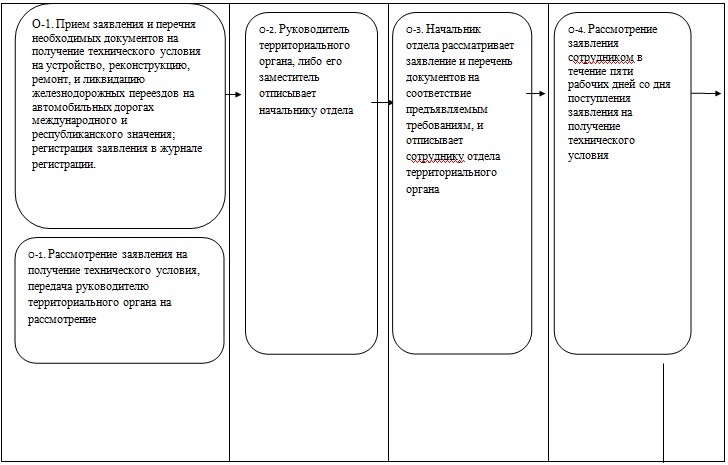 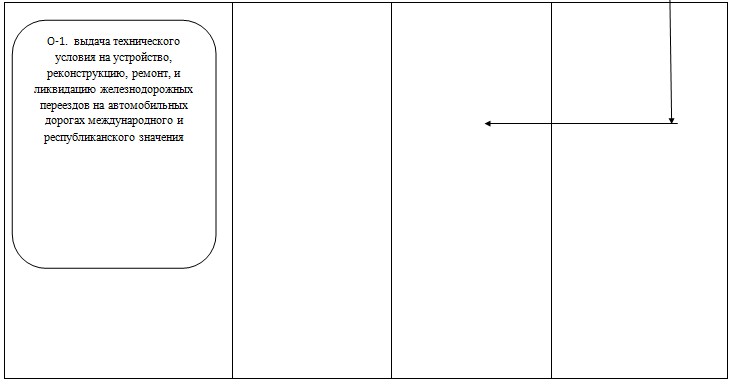  

Диаграмма функционального взаимодействия (Выдача разрешения на устройство съездов с автомобильных дорог

республиканского значения и площадок для погрузки и разгрузки

грузов)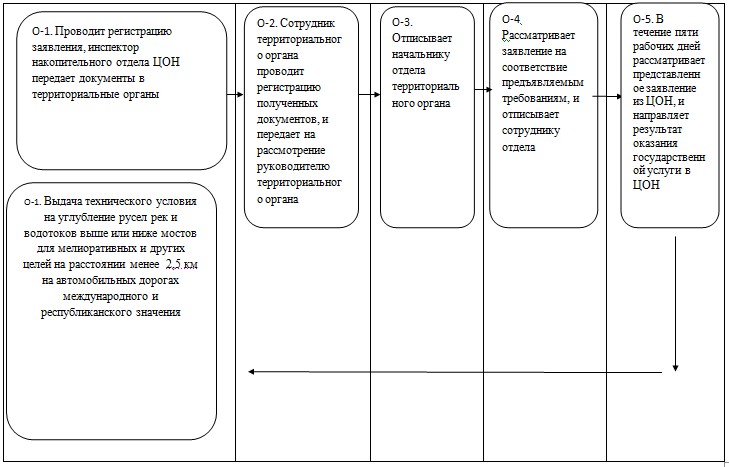 

Приложение 7            

к приказу И.о. Министра транспорта и

коммуникаций Республики Казахстан  

от 23 октября 2012 года № 718     

Регламент государственной услуги

«Выдача разрешения на подъем и понижение железнодорожных путей

или укладку дополнительного пути при пересечении с

автомобильными дорогами международного и республиканского

значения» 

1. Общие положения

      1. Настоящий регламент «Выдача разрешения на подъем и понижение железнодорожных путей или укладку дополнительного пути при пересечении с автомобильными дорогами международного и республиканского значения» (далее – регламент) разработан в соответствии с пунктом 4 статьи 9-1 Закона Республики Казахстан от 27 ноября 2000 года «Об административных процедурах», а также в соответствии с подпунктом 2) пункта 12 Правил пользования автомобильными дорогами на территории Республики Казахстан, утвержденных постановлением Правительства Республики Казахстан от  5 сентября 1998 года № 845 «О совершенствовании правового обеспечения дорожного хозяйства» и стандартом государственной услуги «Выдача разрешения на подъем и понижение железнодорожных путей или укладку дополнительного пути при пересечении с автомобильными дорогами международного и республиканского значения», утвержденным постановлением Правительства Республики Казахстан от 16 октября 2012 года  № 1315 (далее – cтандарт).



      2. В регламенте государственной услуги используются следующие понятия:



      1) получатель государственной услуги – физическое и юридическое лицо, которому оказывается государственная услуга; 



      2) центр обслуживания населения (далее – ЦОН) -  республиканское государственное предприятие, осуществляющее организацию предоставления государственных услуг физическим и (или) юридическим лицам по приему заявлений и выдаче документов по принципу «одного окна»;



      3) структурно–функциональные единицы, которые участвуют в процессе оказания государственной услуги (далее – СФЕ) – это ответственные лица заинтересованных органов, информационные системы для их подсистемы.



      3. Форма оказываемой государственной услуги: не автоматизированная.



      4. Результатом завершения государственной услуги является выдача технического условия на подъем и понижение железнодорожных путей или укладку дополнительного пути при пересечении с автомобильными дорогами международного и республиканского значения (далее – техническое условие)  либо выдача мотивированного ответа об отказе в предоставлении государственной услуги на бумажном носителе.



      5. Государственная услуга оказывается бесплатно. 

2. Требования к оказаниию государственной услуги

      6. Государственная услуга оказывается областными департаментами Комитета автомобильных дорог Министерства транспорта и коммуникаций Республики Казахстан (далее – территориальный орган), а также через ЦОН, адреса и графики работ которых указаны в приложении 1 и 2 cтандарта.



      7. Сроки оказания государственной услуги указаны в пункте 7 cтандарта.



      8. Процесс оказания государственной услуги с момента обращения получателя государственной услуги до выдачи ему результата государственной услуги:



      при обращении в территориальный орган:



      руководитель территориального органа, либо его заместители рассматривают заявление о выдаче  технического условия на подъем и понижение железнодорожных путей или укладку дополнительного пути при пересечении с автомобильными дорогами международного и республиканского значения в течение семи рабочих дней.



      Начальник отдела территориального органа, при его отсутствии специалист отдела рассматривает предоставленный перечень документов на соответствие предъявляемым требованиям.



      Сотрудник отдела территориального органа подготавливает необходимые документы для выдачи технического условия на подъем и понижение железнодорожных путей или укладку дополнительного пути при пересечении с автомобильными дорогами международного и республиканского значения, регистрирует в журнале учета и регистрации выдачи технических условий.



      при обращении в ЦОН:



      1) получатель государственной услуги подает заявление в произвольной форме в ЦОН;



      2) инспектор ЦОН проводит регистрацию заявления, инспектор накопительного отдела ЦОН передает документы в территориальный орган. Факт отправки пакета документов из ЦОН в территориальные органы фиксируется Сканером штрих-кода, позволяющего отслеживать движение документов в процессе оказания государственной услуги;



      3) сотрудник территориального органа проводит регистрацию полученных документов, и передает на рассмотрение руководителю территориального органа, либо его заместителю; 



      4) после рассмотрения руководитель территориального органа либо его заместитель передает на рассмотрение начальнику отдела территориального органа;



      5) начальник отдела территориального органа рассматривает заявление на соответствие предъявленным требованиям, и передает на исполнение специалисту отдела территориального органа;



      6) сотрудник отдела территориального органа в течение семи рабочих дней осуществляет рассмотрение представленного из ЦОН заявления, и направляет результат оказания государственной услуги в ЦОН.



      При приеме готового результат государственной услуги от территориального органа, ЦОН фиксирует поступившие документы при помощи Сканера штрих-кода;



      7) инспектор ЦОН выдает получателю государственной услуги техническое условие или письменный мотивированный отказ. 



      9. Информацию по вопросам оказания государственной услуги, а также о ходе оказания государственной услуги можно получить в ЦОН и территориальных органах, адреса, которых указаны в приложениях 1 и 2 cтандарта.



      10. Государственная услуга предоставляется:



      1) при обращении в территориальный орган:



      ежедневно с понедельника по пятницу включительно, за исключением выходных и праздничных дней, в соответствии с установленным графиком работы территориального органа с перерывом на обед.



      Прием осуществляется в порядке очереди, без предварительной записи и ускоренного обслуживания.



      2) при обращении в ЦОН:



      ежедневно с понедельника по субботу включительно, за исключением выходных и праздничных дней, в соответствии с установленным графиком работы ЦОН с 9.00 часов до 20.00 часов без перерыва на обед. 



      Прием осуществляется в порядке «электронной» очереди, без предварительной записи и ускоренного обслуживания.



      11. Прием документов в ЦОН осуществляется посредством «окон», на которых указывается фамилия, имя, отчество и должность инспектора ЦОН.



      В территориальном органе заявление регистрируется в журнале обращений физических и юридических лиц.



      12. Для получения государственной услуги получатели государственной услуги представляют документы, указанные в пункте 11 стандарта.



      13. Основание для отказа в предоставлении государственной услуги указано в пункте 16 стандарта.



      14. Требования к информационной безопасности: 



      1) конфиденциальность (защита от несанкционированного получения информации);



      2) целостность (защита от несанкционированного изменения информации);



      3) доступность (защита от несанкционированного удержания информации и ресурсов). 

3. Описание действий (взаимодействия)

в процессе оказания государственной услуги

      15. СФЕ, которые участвуют в процессе оказания государственной услуги:

      в территориальном органе:

      сотрудник территориального органа;

      сотрудник  отдела территориального органа;

      начальник отдела территориального органа;

      руководитель территориального органа, либо его заместитель.

      при обращении в ЦОН:



      1) инспектор ЦОН;



      2) инспектор накопительного отдела ЦОН;



      3) сотрудник отдела территориального органа;



      4) начальник  отдела территориального органа;



      5) руководитель территориального органа, либо его заместители.



      16. Текстовое табличное описание последовательности простых действий (процедур, функций, операций) каждой СФЕ с указанием срока выполнения каждого действия указано в приложении 1 настоящего регламента.



      17. Диаграмма, отражающая взаимосвязь между логической последовательностью действий (в процессе оказания государственной услуги) и СФЕ указана в приложении 2 настоящего регламента.



      18. Бланки в произвольной форме размещаются на специальной стойке в зале ожидания либо у работника ЦОН, а также на интернет-ресурсе ЦОН: www.con.gov.kz и Министерства транспорта и коммуникаций Республики Казахстан: www.mtc.gov.kz.

Приложение 1                    

к регламенту государственной услуги       

«Выдача разрешения на подъем и понижение     

железнодорожных путей или укладку дополнительного

пути при пересечении с автомобильными      

дорогами международного и республиканского значения» 

Таблица 1. Описание действий СФЕ (Выдача разрешения на подъем и понижение железнодорожных путей

или укладку дополнительного пути при пересечении с

автомобильными дорогами международного и республиканского

значения) 

Таблица 2. Варианты использования. Основной процесс. (Выдача разрешения на подъем и понижение железнодорожных путей

или укладку дополнительного пути при пересечении с

автомобильными дорогами международного и республиканского

значения) 

Таблица 3. Варианты использования. Альтернативный процесс. (Выдача разрешения на подъем и понижение железнодорожных путей

или укладку дополнительного пути при пересечении с

автомобильными дорогами международного и республиканского

значения)

Приложение 2                    

к регламенту государственной услуги       

«Выдача разрешения на подъем и понижение     

железнодорожных путей или укладку дополнительного

пути при пересечении с автомобильными      

дорогами международного и республиканского значения» 

Диаграмма функционального взаимодействия (Выдача разрешения на подъем и понижение железнодорожных путей

или укладку дополнительного пути при пересечении с

автомобильными дорогами международного и республиканского

значения)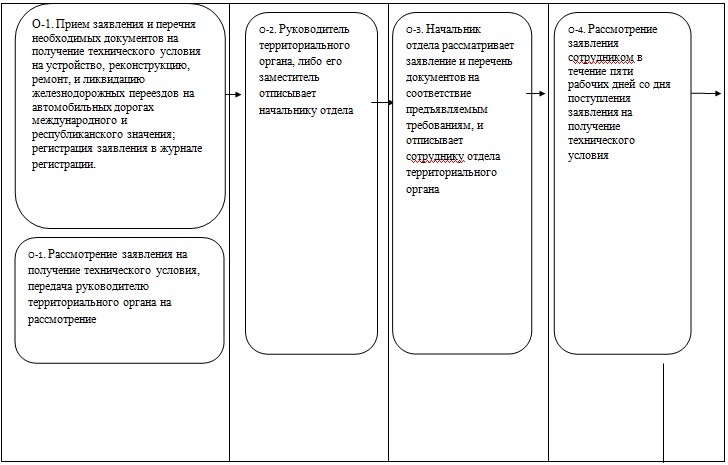 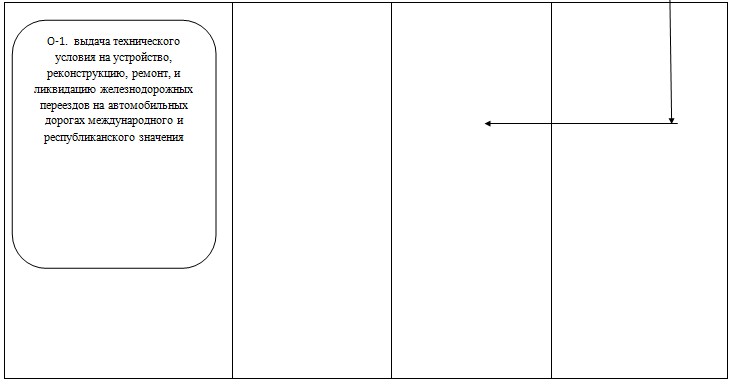  

Диаграмма функционального взаимодействия (Выдача разрешения на подъем и понижение железнодорожных путей

или укладку дополнительного пути при пересечении с

автомобильными дорогами международного и республиканского

значения)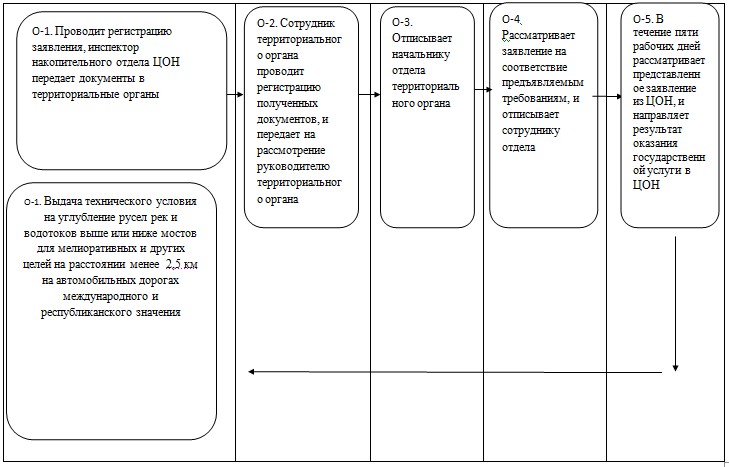 
					© 2012. РГП на ПХВ «Институт законодательства и правовой информации Республики Казахстан» Министерства юстиции Республики Казахстан
				Действия основного процесса 
1
№ действия

(хода,

потока

работ)
1
2
3
4
5
2
Наимено-

вание

СФЕ, ИС
Инспектор

ЦОН
Сотрудник

территори-

ального

органа
Руководи-

тель

террито-

риального

органа,

либо его

замести-

тель
Началь-

ник

отдела

террито-

риаль-

ного

органа
Сотруд-

ник

отдела

террито-

риаль-

ного

органа
3Наименова-

ние

действия и

их описаниеПроводит

регистрацию

заявления,

инспектор

накопитель-

ного отдела

ЦОН передает

документы в

террито-

риальные

органыСотрудник

территориаль-

ного органа

проводит

регистрацию

полученных

документов,

и передает

руководителю

территориаль-

ного органа,

либо его

заместителюОтписывает

начальнику

отдела

террито-

риального

органаРассма-

тривает

заявле-

ние на

соответ-

ствие

предъяв-

ляемым

требова-

ниям, и

отписы-

вает

cотрудни-

ку отдела

террито-

риального

органаВ течение

трех

рабочих

дней

осуществ-

ляет

рассмо-

трение

представ-

ленного

заявление

из ЦОН и

направ-

ляет

результат

оказания

госу-

дарствен-

ной

услуги в

ЦОН4Форма

завершения

(данные,

документ,

организа-

ционно-

распоря-

дительное

решение)Прием

заявления и

документов

на получение

услугиРегистрация

запроса с

присвоением

номера

заявлениюМаршрути-

зация

запросаМаршрути-

зация

запросаФормиро-

вание

разреше-

ния, либо

мотивиро-

ванного

отказа5Сроки

исполнения20 минут20 минут1 день1 день3 дня6Номер

следующего

действия12345Сотрудник

территориального

органа
Руководитель

территориаль-

ного органа
Начальник

отдела

территориаль-

ного органа
Сотрудник отдела

территориального

органа
Проводит

регистрацию

полученных

документов, и

передает

руководителю

территориального

органа, либо его

заместителюОтписывает

начальнику

отдела

территориаль-

ного органаРассматривает

заявление на

соответствие

предъявляемым

требованиям, и

отписывает

сотруднику

отдела

территориаль-

ного органаВ течение трех

рабочих дней

осуществляет

рассмотрение

представленного

заявления из ЦОН и

направляет

результат оказания

государственной

услуги в ЦОНВыдача    паспортаАльтернативный процесс или расширения
Инспектор

ЦОН
Сотрудник

террито-

риального

органа
Руководитель

территориаль-

ного органа,

либо его

заместители
Начальник

отдела

террито-

риального

органа
Сотрудник

отдела

территори-

ального

органа
1
2
3
4
5
1. Прием

заявления и

перечня

необходимых

документов на

получение

паспорта;

регистрация

заявления в

журнале

регистрации;

отправка

заявления и

полного перечня

документов в

территориальный

орган;Прием

заявления и

перечня

необходимых

документов

на выдачу

паспорта,

регистрация

заявления в

журнале

регистрацииРассмотрение

заявления о

получении

паспорта на

размещение

наружной

(визуальной)

рекламы в полосе

отвода

автомобильных

дорог общего

пользования

международного и

республиканского

значенияРассмотре-

ние

предостав-

ленного

перечня

документов

на соответ-

ствие

предъявля-

емым

требованиямРассмотрение

заявления

сотрудником

в течение

трех рабочих

дней со дня

поступления

заявления54321В случае

представления

неполного

перечня

документов

возврат

документов с

мотивированным

ответом об

отказе в

предоставлении

государственной

услуги.

Передача

получателю

государственной

услуги

письменного

заключения об

отказе на

получение

паспорта на

размещение

наружной

(визуальной)

рекламы в

полосе отвода

автомобильных

дорог общего

пользования

международного

и республи-

канского

значенияНаправление

в ЦОН

письменного

заключения

об отказе в

получении

паспорта на

размещение

наружной

(визуальной)

рекламы в

полосе

отвода

автомобиль-

ных дорог

общего

пользования

международ-

ного и

республикан-

ского

значения

Передача

паспорта в

ЦОНПодписание

письменного

заключения об

отказе в

получении

паспорта на

размещение

наружной

(визуальной)

рекламы в полосе

отвода

автомобильных

дорог общего

пользования

международного и

республиканского

значения

Подписание

паспорта на

размещение

наружной

(визуальной)

рекламы в полосе

отвода

автомобильных

дорог общего

пользования

международного и

республиканского

значенияПроцесс оказания государственной услуги
12345Инспектор ЦОН
Сотрудник

террито-

риального

органа
Руково-

дитель

террито-

риального

органа,

либо его

замести-

тели
Начальник

отдела

террито-

риального

органа
Сотрудник

отдела

террито-

риального

органа
Процесс оказания государственной услуги
1
2
3
4
Сотрудник

территориального

органа
Руководитель

территори-

ального

органа,

либо его

заместители
Начальник

отдела

территори-

ального

органа
Сотрудник

отдела

территори-

ального

органа
Действия основного процесса 
1
№

действия

(хода,

потока

работ)
1
2
3
4
5
2
Наимено-

вание

СФЕ, ИС
Инспектор

ЦОН
Сотрудник

территори-

ального

органа
Руково-

дитель

террито-

риального

органа,

либо его

замести-

тель
Начальник

отдела

территори-

ального

органа
Сотруд-

ник

отдела

террито-

риаль-

ного

органа
3Наимено-

вание

действия

и их

описаниеПроводит

регистрацию

заявления,

инспектор

накопитель-

ного отдела

ЦОН

передает

документы в

территори-

альные

органыСотрудник

территориаль-

ного органа

проводит

регистрацию

полученных

документов, и

передает

руководителю

территориаль-

ного органа,

либо его

заместителюОтписывает

начальнику

отдела

территори-

ального

органаРассматри-

вает

заявление

на соот-

ветствие

предъяв-

ляемым

требова-

ниям, и

отписывает

сотруднику

отдела

территори-

ального

органаВ течение

пяти

рабочих

дней

осуществ-

ляет

рассмот-

рение

представ-

ленного

заявление

из ЦОН и

направ-

ляет

результат

оказания

государ-

ственной услуги в ЦОН4Форма

завершения

(данные,

документ,

организа-

ционно-

распоря-

дительное

решение)Прием

заявления и

документов

на

получение

услугиРегистрация

запроса с

присвоением

номера

заявлениюМаршрути-

зация

запросаМаршрутиза-

ция запросаФормиро-

вание

разреше-

ния, либо

мотивиро-

ванного

отказа5Сроки

исполнения20 минут20 минут1 день1 день5 дней6Номер

следующего

действия12345Сотрудник

территориаль-

ного органа
Руководитель

территори-

ального

органа
Начальник отдела

территориального

органа
Сотрудник отдела

территориального

органа
Проводит

регистрацию

полученных

документов, и

передает

руководителю

территориального

органа, либо его

заместителюОтписывает

начальнику

отдела

территориаль-

ного органаРассматривает

заявление на

соответствие

предъявляемым

требованиям, и

отписывает

сотруднику отдела

территориального

органаВ течение пяти

рабочих дней

осуществляет

рассмотрение

представленного

заявления из ЦОН

и направляет

результат

оказания

государственной

услуги в ЦОНВыдача

технического

условияАльтернативный процесс или расширения
Инспектор ЦОН
Сотрудник

территори-

ального

органа
Руководитель

территориаль-

ного органа,

либо его

заместители
Начальник

отдела

территори-

ального

органа
Сотрудник

отдела

территори-

ального

органа
1
2
3
4
5
1. Прием

заявления и

перечня

необходимых

документов на

получение

технического

условия;

регистрация

заявления в

журнале

регистрации;

отправка

заявления и

полного перечня

документов в

территориальный

орган;Прием

заявления и

перечня

необходимых

документов

на выдачу

технических

условий,

регистрация

заявления в

журнале

регистрацииРассмотрение

заявления о

получении

технического

условия на

пересечения

автомобильных

дорог

международ-

ного и

республиканс-

кого значения

каналами,

линиями связи

и электро-

передачи,

нефте-

проводами,

газопроводами,

водопроводами

и железными

дорогами и

другими

инженерными

сетями и

коммуникациямиРассмотрение

предостав-

ленного

перечня

документов

на

соответствие

предъяв-

ляемым

требованиямРассмотрение

заявления

сотрудником

в течение

пяти рабочих

дней со дня

поступления

заявления54321В случае

представления

неполного перечня

документов

возврат

документов с

мотивированным

ответом об отказе

в предоставлении

государственной

услуги.

Передача

получателю

государственной

услуги

письменного

заключения об

отказе на

получение

технического

условия на

пересечения

автомобильных

дорог

международного и

республиканского

значения

каналами,

линиями связи и

электропередачи,

нефтепроводами,

газопроводами,

водопроводами и

железными

дорогами и

другими

инженерными

сетями и

коммуникациямиНаправление

в ЦОН

письменного

заключения

об отказе в

получении

технического

условия на

пересечения

автомобиль-

ных дорог

международ-

ного и

республикан-

ского

значения

каналами,

линиями

связи и

электро-

передачи,

нефте-

проводами,

газопрово-

дами,

водопрово-

дами и

железными

дорогами и

другими

инженерными

сетями и

коммуника-

циями

Передача

технического

условия в

ЦОНПодписание

письменного

заключения об

отказе в

получении

технического

условия на

пересечения

автомобильных

дорог

международ-

ного и

республиканс-

кого значения

каналами,

линиями связи

и электро-

передачи,

нефте-

проводами,

газопроводами,

водопроводами

и железными

дорогами и

другими

инженерными

сетями и

коммуникациями

Подписание

технического

условия на

пересечения

автомобильных

дорог

международ-

ного и

республиканс-

кого значения

каналами,

линиями связи

и электро-

передачи,

нефте-

проводами,

газопроводами,

водопроводами

и железными

дорогами и

другими

инженерными

сетями и

коммуникациямиПроцесс оказания государственной услуги
1
2
3
4
Сотрудник

территориального

органа
Руководитель

территори-

ального

органа,

либо его

заместители
Начальник

отдела

территори-

ального

органа
Сотрудник

отдела

территори-

ального

органа
Процесс оказания государственной услуги
12345Инспектор

ЦОН
Сотрудник

территори-

ального

органа
Руководи-

тель

террито-

риального органа,

либо его

замести-

тели
Начальник

отдела

террито-

риального

органа
Сотрудник

отдела

территори-

ального

органа
Действия основного процесса 
1
№

действия

(хода,

потока

работ)
1
2
3
4
5
2
Наимено-

вание

СФЕ, ИС
Инспектор

ЦОН
Сотрудник

территори-

ального

органа
Руково-

дитель

террито-

риаль-

ного

органа,

либо его

замести-

тель
Начальник

отдела

территори-

ального

органа
Сотруд-

ник

отдела

террито-

риаль-

ного

органа
3Наименова-

ние

действия и

их описаниеПроводит

регистрацию

заявления,

инспектор

накопитель-

ного отдела

ЦОН

передает

документы в

территори-

альные

органыСотрудник

территориаль-

ного органа

проводит

регистрацию

полученных

документов, и

передает

руководителю

территориаль-

ного органа,

либо его

заместителюОтписы-

вает

началь-

нику

отдела

террито-

риального

органаРассматри-

вает

заявление

на соответ-

ствие

предъявля-

емым

требова-

ниям, и

отписывает

сотруднику

отдела

территори-

ального

органаВ течение

пяти

рабочих

дней

осуществ-

ляет

рассмот-

рение

представ-

ленного

заявление

из ЦОН и

направ-

ляет

результат

оказания

госу-

дарст-

венной

услуги в

ЦОН4Форма

завершения

(данные,

документ,

организаци-

онно-распо-

рядительное

решение)Прием

заявления и

документов

на полу-

чение

услугиРегистрация

запроса с

присвоением

номера

заявлениюМаршрути-

зация

запросаМаршрутиза-

ция запросаФормиро-

вание

разреше-

ния, либо

мотивиро-

ванного

отказа5Сроки

исполнения20 минут20 минут1 день1 день5 дней6Номер

следующего

действия12345Сотрудник

территориаль-

ного органа
Руководитель

территориаль-

ного органа
Начальник

отдела

территориаль-

ного органа
Сотрудник отдела

территориального

органа
Проводит

регистрацию

полученных

документов, и

передает

руководителю

территориаль-

ного органа,

либо его

заместителюОтписывает

начальнику

отдела

территориаль-

ного органаРассматривает

заявление на

соответствие

предъявляемым

требованиям, и

отписывает

сотруднику отдела

территориального

органаВ течение пяти

рабочих дней

осуществляет

рассмотрение

представленного

заявления из ЦОН и

направляет

результат оказания

государственной

услуги в ЦОНВыдача

технического

условияАльтернативный процесс или расширения
Инспектор ЦОН
Сотрудник

территори-

ального

органа
Руководитель

территори-

ального

органа,

либо его

заместители
Начальник

отдела

территори-

ального

органа
Сотрудник

отдела

территори-

ального

органа
1
2
3
4
5
1. Прием

заявления и

перечня

необходимых

документов на

получение

технического

условия;

регистрация

заявления в

журнале

регистрации;

отправка

заявления и

полного перечня

документов в

территориальный

орган;Прием

заявления и

перечня

необходимых

документов на

выдачу

технических

условий,регистрация

заявления в

журнале

регистрацииРассмотрение

заявления о

получении

технического

условия на

устройство,

реконструкцию,

ремонт, и

ликвидацию

железнодорож-

ных переездов

на автомо-

бильных

дорогах

международ-

ного и

республиканс-

кого значенияРассмотрение

предостав-

ленного

перечня

документов

на соответ-

ствие

предъявля-

емым

требованиямРассмотрение

заявления

сотрудником

в течение

пяти рабочих

дней со дня

поступления

заявления54321В случае

представления

неполного

перечня

документов

возврат

документов с

мотивированным

ответом об

отказе в

предоставлении

государственной

услуги.

Передача

получателю

государственной

услуги

письменного

заключения об

отказе на

получение

технического

условия на

устройство,

реконструкцию,

ремонт, и

ликвидацию

железнодорожных

переездов на

автомобильных

дорогах

международного и

республиканского

значенияНаправление в

ЦОН

письменного

заключения об

отказе в

получении

технического

условия на

устройство,

реконструк-

цию, ремонт,

и ликвидацию

железнодорож-

ных переездов

на авто-

мобильных

дорогах

международ-

ного и

республиканс-

кого значения

Передача

технического

условия в ЦОНПодписание

письменного

заключения об

отказе в

получении

технического

условия

на устройство,

реконструкцию,

ремонт, и

ликвидацию

железно-

дорожных

переездов на

автомобильных

дорогах

международ-

ного и

республиканс-

кого значения

Подписание

технического

условия

на устройство,

реконструкцию,

ремонт, и

ликвидацию

железно-

дорожных

переездов на

автомобильных

дорогах

международ-

ного и

республиканс-

кого значенияПроцесс оказания государственной услуги
1
2
3
4
Сотрудник

территориального

органа
Руководитель

территори-

ального

органа,

либо его

заместители
Начальник

отдела

территориаль-

ного органа
Сотрудник

отдела
территориаль-

ного органа
Процесс оказания государственной услуги
12345Инспектор

ЦОН
Сотрудник

территори-

ального

органа
Руководи-

тель

террито-

риального органа,

либо его

замести-

тели
Начальник

отдела

террито-

риального

органа
Сотрудник

отдела

территори-

ального

органа
Действия основного процесса 
1
№

действия

(хода,

потока

работ)
1
2
3
4
5
2
Наимено-

вание

СФЕ, ИС
Инспектор

ЦОН
Сотрудник

территори-

ального

органа
Руково-

дитель

террито-

риаль-

ного

органа,

либо его

замести-

тель
Начальник

отдела

территори-

ального

органа
Сотруд-

ник

отдела

террито-

риаль-

ного

органа
3Наименова-

ние

действия и

их описаниеПроводит

регистрацию

заявления,

инспектор

накопитель-

ного отдела

ЦОН

передает

документы в

территори-

альные

органыСотрудник

территориаль-

ного органа

проводит

регистрацию

полученных

документов, и

передает

руководителю

территориаль-

ного органа,

либо его

заместителюОтписы-

вает

началь-

нику

отдела

террито-

риального

органаРассматри-

вает

заявление

на соответ-

ствие

предъявля-

емым

требова-

ниям, и

отписывает

сотруднику

отдела

территори-

ального

органаВ течение

пяти

рабочих

дней

осуществ-

ляет

рассмот-

рение

представ-

ленного

заявление

из ЦОН и

направ-

ляет

результат

оказания

госу-

дарст-

венной

услуги в

ЦОН4Форма

завершения

(данные,

документ,

организаци-

онно-распо-

рядительное

решение)Прием

заявления и

документов

на полу-

чение

услугиРегистрация

запроса с

присвоением

номера

заявлениюМаршрути-

зация

запросаМаршрутиза-

ция запросаФормиро-

вание

разреше-

ния, либо

мотивиро-

ванного

отказа5Сроки

исполнения20 минут20 минут1 день1 день5 дней6Номер

следующего

действия12345Сотрудник

территориаль-

ного органа
Руководитель

территориаль-

ного органа
Начальник

отдела

территориаль-

ного органа
Сотрудник отдела

территориального

органа
Проводит

регистрацию

полученных

документов, и

передает

руководителю

территориаль-

ного органа,

либо его

заместителюОтписывает

начальнику

отдела

территориаль-

ного органаРассматривает

заявление на

соответствие

предъявляемым

требованиям, и

отписывает

сотруднику отдела

территориального

органаВ течение пяти

рабочих дней

осуществляет

рассмотрение

представленного

заявления из ЦОН и

направляет

результат оказания

государственной

услуги в ЦОНВыдача

технического

условияАльтернативный процесс или расширения
Инспектор ЦОН
Сотрудник

территориаль-

ного органа
Руководитель

территориаль-

ного органа,

либо его

заместители
Начальник

отдела

территори-

ального

органа
Сотрудник

отдела

террито-

риального

органа
1
2
3
4
5
1. Прием

заявления и

перечня

необходимых

документов на

получение

технического

условия;

регистрация

заявления в

журнале

регистрации;

отправка

заявления и

полного

перечня

документов в

территориаль-

ный орган;Прием

заявления и

перечня

необходимых

документов на

выдачу

технических

условий,

регистрация

заявления в

журнале

регистрацииРассмотрение

заявления о

получении

технического

условия на

углубление

русел рек и

водотоков выше

или ниже мостов

для

мелиоративных и

других целей на

расстоянии

менее 2,5 км на

автомобильных

дорогах

международного

и  республи-

канского

значенияРассмотрение

предоставлен-

ного перечня

документов на

соответствие

предъявляемым

требованиямРассмот-

рение

заявления

сотрудни-

ком в

течение

пяти

рабочих

дней со

дня

поступ-

ления

заявления54321В случае

представления

неполного

перечня

документов

возврат

документов с

мотивированным

ответом об

отказе в

предоставлении

государствен-

ной услуги.Передача

получателю

государствен-

ной услуги

письменного

заключения об

отказе на

получение

технического

условия на

углубление

русел рек и

водотоков выше

или ниже

мостов для

мелиоративных

и других целей

на расстоянии

менее 2,5 км

на автомо-

бильных

дорогах

международ-

ного и

республиканс-

кого значенияНаправление в

ЦОН

письменного

заключения об

отказе в

получении

технического

условия на

углубление

русел рек и

водотоков выше

или ниже

мостов для

мелиоративных

и других целей

на расстоянии

менее 2,5 км

на авто-

мобильных

дорогах

международ-

ного и

республиканс-

кого значения.Передача

технического

условия в ЦОНПодписание

письменного

заключения об

отказе в

получении

технического

условия на

углубление

русел рек и

водотоков выше

или ниже мостов

для

мелиоративных и

других целей на

расстоянии

менее 2,5 км на

автомобильных

дорогах

международного

и  республи-

канского

значенияПодписание

технического

условия на

углубление

русел рек и

водотоков выше

или ниже мостов

для

мелиоративных и

других целей на

расстоянии

менее 2,5 км на

автомобильных

дорогах

международ-

ного и

республиканс-

кого значенияПроцесс оказания государственной услуги
1
2
3
4
Сотрудник

территориального

органа
Руководитель

территори-

ального

органа,

либо его

заместители
Начальник

отдела

территориаль-

ного органа
Сотрудник

отдела

территориаль-

ного органа
Процесс оказания государственной услуги
12345Инспектор

ЦОН
Сотрудник

территори-

ального

органа
Руководи-

тель

террито-

риального органа,

либо его

замести-

тели
Начальник

отдела

террито-

риального

органа
Сотрудник

отдела

территори-

ального

органа
Действия основного процесса 
1
№

действия

(хода,

потока

работ)
1
2
3
4
5
2
Наимено-

вание

СФЕ, ИС
Инспектор

ЦОН
Сотрудник

территори-

ального

органа
Руково-

дитель

террито-

риаль-

ного

органа,

либо его

замести-

тель
Начальник

отдела

территори-

ального

органа
Сотруд-

ник

отдела

террито-

риаль-

ного

органа
3Наименова-

ние

действия и

их описаниеПроводит

регистрацию

заявления,

инспектор

накопитель-

ного отдела

ЦОН

передает

документы в

территори-

альные

органыСотрудник

территориаль-

ного органа

проводит

регистрацию

полученных

документов, и

передает

руководителю

территориаль-

ного органа,

либо его

заместителюОтписы-

вает

началь-

нику

отдела

террито-

риального

органаРассматри-

вает

заявление

на соответ-

ствие

предъявля-

емым

требова-

ниям, и

отписывает

сотруднику

отдела

территори-

ального

органаВ течение

пяти

рабочих

дней

осуществ-

ляет

рассмот-

рение

представ-

ленного

заявление

из ЦОН и

направ-

ляет

результат

оказания

госу-

дарст-

венной

услуги в

ЦОН4Форма

завершения

(данные,

документ,

организаци-

онно-распо-

рядительное

решение)Прием

заявления и

документов

на полу-

чение

услугиРегистрация

запроса с

присвоением

номера

заявлениюМаршрути-

зация

запросаМаршрутиза-

ция запросаФормиро-

вание

разреше-

ния, либо

мотивиро-

ванного

отказа5Сроки

исполнения20 минут20 минут1 день1 день5 дней6Номер

следующего

действия12345Сотрудник

территориаль-

ного органа
Руководитель

территориаль-

ного органа
Начальник отдела

территориального

органа
Сотрудник отдела

территориального

органа
Проводит

регистрацию

полученных

документов, и

передает

руководителю

территориаль-

ного органа,

либо его

заместителюОтписывает

начальнику

отдела

территориального

органаРассматривает

заявление на

соответствие

предъявляемым

требованиям, и

отписывает

сотруднику отдела

территориального

органаВ течение пяти

рабочих дней

осуществляет

рассмотрение

представленного

заявления из ЦОН

и направляет

результат

оказания

государственной

услуги в ЦОНВыдача

технического

условияАльтернативный процесс или расширения
Инспектор ЦОН
Сотрудник

территориаль-

ного органа
Руководитель

территориаль-

ного органа,

либо его

заместители
Начальник

отдела

террито-

риального

органа
Сотрудник

отдела

террито-

риального

органа
1
2
3
4
5
1. Прием

заявления и

перечня

необходимых

документов на

получение

технического

условия;

регистрация

заявления в

журнале

регистрации;

отправка

заявления и

полного перечня

документов в

территориальный

орган;Прием заявления

и перечня

необходимых

документов на

выдачу

технических

условий,

регистрация

заявления в

журнале

регистрацииРассмотрение

заявления о

получении

технического

условия на

устройство,

реконструкцию

и ремонт

шлюзов, плотин

и других

мелиоративных

и гидро-

технических

сооружений,

совмещенных с

автомобильными

дорогами

международного

и респуб-

ликанского

значения или

расположенных

выше дорог по

уклону

местностиРассмотрение

предоставлен-

ного перечня

документов на

соответствие

предъявляемым

требованиямРассмот-

рение

заявления

сотруд-

ником в

течение

пяти

рабочих

дней со

дня

поступ-

ления

заявления54321В случае

представления

неполного

перечня

документов

возврат

документов с

мотивированным

ответом об

отказе в

предоставлении

государственной

услуги.Передача

получателю

государственной

услуги

письменного

заключения об

отказе на

получение

технического

условия на

устройство,

реконструкцию и

ремонт шлюзов,

плотин и других

мелиоративных и

гидротехнических

сооружений,

совмещенных с

автомобильными

дорогами

международного и

республиканского

значения или

расположенных

выше дорог по

уклону местностиНаправление в

ЦОН письменного

заключения об

отказе в

получении

технического

условия на

устройство,

реконструкцию и

ремонт шлюзов,

плотин и других

мелиоративных и

гидротехни-

ческих

сооружений,

совмещенных с

автомобильными

дорогами

международного

и республи-

канского

значения или

расположенных

выше дорог по

уклону

местностиПередача

технического

условия в ЦОНПодписание

письменного

заключения об

отказе в

получении

технического

условия на

устройство,

реконструкцию

и ремонт

шлюзов, плотин

и других

мелиоративных

и гидро-

технических

сооружений,

совмещенных с

автомобильными

дорогами

международного

и республи-

канского

значения или

расположенных

выше дорог по

уклону

местностиПодписание

технического

условия на

устройство,

реконструкцию

и ремонт

шлюзов, плотин

и других

мелиоративных

и гидро-

технических

сооружений,

совмещенных с

автомобильными

дорогами

международного

и республи-

канского

значения или

расположенных

выше дорог по

уклону

местностиПроцесс оказания государственной услуги
1
2
3
4
Сотрудник

территориального

органа
Руководитель

территори-

ального

органа,

либо его

заместители
Начальник

отдела

территориаль-

ного органа
Сотрудник

отдела

территориаль-

ного органа
Процесс оказания государственной услуги
12345Инспектор

ЦОН
Сотрудник

территори-

ального

органа
Руководи-

тель

террито-

риального органа,

либо его

замести-

тели
Начальник

отдела

террито-

риального

органа
Сотрудник

отдела

территори-

ального

органа
Действия основного процесса
1
№

действия

(хода,

потока

работ)
1
2
3
4
5
2
Наимено-

вание

СФЕ, ИС
Инспектор

ЦОН
Сотрудник

территори-

ального

органа
Руково-

дитель

террито-

риаль-

ного

органа,

либо его

замести-

тель
Начальник

отдела

территори-

ального

органа
Сотруд-

ник

отдела

террито-

риаль-

ного

органа
3Наименова-

ние

действия и

их описаниеПроводит

регистрацию

заявления,

инспектор

накопитель-

ного отдела

ЦОН

передает

документы в

территори-

альные

органыСотрудник

территориаль-

ного органа

проводит

регистрацию

полученных

документов, и

передает

руководителю

территориаль-

ного органа,

либо его

заместителюОтписы-

вает

началь-

нику

отдела

террито-

риального

органаРассматри-

вает

заявление

на соответ-

ствие

предъявля-

емым

требова-

ниям, и

отписывает

сотруднику

отдела

территори-

ального

органаВ течение

пяти

рабочих

дней

осуществ-

ляет

рассмот-

рение

представ-

ленного

заявление

из ЦОН и

направ-

ляет

результат

оказания

госу-

дарст-

венной

услуги в

ЦОН4Форма

завершения

(данные,

документ,

организаци-

онно-распо-

рядительное

решение)Прием

заявления и

документов

на полу-

чение

услугиРегистрация

запроса с

присвоением

номера

заявлениюМаршрути-

зация

запросаМаршрутиза-

ция запросаФормиро-

вание

разреше-

ния, либо

мотивиро-

ванного

отказа5Сроки

исполнения20 минут20 минут1 день1 день5 дней6Номер

следующего

действия12345Сотрудник

территориаль-

ного органа
Руководитель

территориаль-

ного органа
Начальник отдела

территориального

органа
Сотрудник отдела

территориального

органа
Проводит

регистрацию

полученных

документов, и

передает

руководителю

территориаль-

ного органа,

либо его

заместителюОтписывает

начальнику

отдела

территориального

органаРассматривает

заявление на

соответствие

предъявляемым

требованиям, и

отписывает

сотруднику отдела

территориального

органаВ течение пяти

рабочих дней

осуществляет

рассмотрение

представленного

заявления из ЦОН

и направляет

результат

оказания

государственной

услуги в ЦОНВыдача

технического

условияАльтернативный процесс или расширения
Инспектор ЦОН
Сотрудник

территориаль-

ного органа
Руководитель

территориаль-

ного органа,

либо его

заместители
Начальник

отдела

террито-

риального

органа
Сотрудник

отдела

террито-

риального

органа
1
2
3
4
5
1. Прием

заявления и

перечня

необходимых

документов на

получение

технического

условия;

регистрация

заявления в

журнале

регистрации;

отправка

заявления и

полного перечня

документов в

территориальный

орган;Прием заявления

и перечня

необходимых

документов на

выдачу

технических

условий,

регистрация

заявления в

журнале

регистрацииРассмотрение

заявления о

получении

технического

условия на

устройство

съездов с

автомобильных

дорог

республикан-

ского значения

и площадок для

погрузки и

разгрузки

грузовРассмот-

рение

предостав-

ленного

перечня

документов

на

соответст-

вие

предъявля-

емым

требованиямРассмот-

рение

заявления

сотрудником

в течение

пяти

рабочих

дней со дня

поступления

заявления54321В случае

представления

неполного

перечня

документов

возврат

документов с

мотивированным

ответом об

отказе в

предоставлении

государственной

услуги.Передача

получателю

государственной

услуги

письменного

заключения об

отказе на

получение

технического

условия на

устройство

съездов с

автомобильных

дорог

республиканского

значения и

площадок для

погрузки и

разгрузки грузовНаправление в

ЦОН письменного

заключения об

отказе в

получении

технического

условия на

устройство

съездов с

автомобильных

дорог

республикан-

ского значения

и площадок для

погрузки и

разгрузки

грузовПередача

технического

условия в ЦОНПодписание

письменного

заключения об

отказе в

получении

технического

условия на

устройство

съездов с

автомобильных

дорог

республикан-

ского значения

и площадок для

погрузки и

разгрузки

грузовПодписание

технического

условия на

устройство

съездов с

автомобильных

дорог

республикан-

ского значения

и площадок для

погрузки и

разгрузки

грузовПроцесс оказания государственной услуги
1
2
3
4
Сотрудник

территориального

органа
Руководитель

территори-

ального

органа,

либо его

заместители
Начальник

отдела

территориаль-

ного органа
Сотрудник

отдела

территориаль-

ного органа
Процесс оказания государственной услуги
12345Инспектор

ЦОН
Сотрудник

территори-

ального

органа
Руководи-

тель

террито-

риального органа,

либо его

замести-

тели
Начальник

отдела

террито-

риального

органа
Сотрудник

отдела

территори-

ального

органа
Действия основного процесса
1
№

действия

(хода,

потока

работ)
1
2
3
4
5
2
Наимено-

вание

СФЕ, ИС
Инспектор

ЦОН
Сотрудник

территори-

ального

органа
Руково-

дитель

террито-

риаль-

ного

органа,

либо его

замести-

тель
Начальник

отдела

территори-

ального

органа
Сотруд-

ник

отдела

террито-

риаль-

ного

органа
3Наименова-

ние

действия и

их описаниеПроводит

регистрацию

заявления,

инспектор

накопитель-

ного отдела

ЦОН

передает

документы в

территори-

альные

органыСотрудник

территориаль-

ного органа

проводит

регистрацию

полученных

документов, и

передает

руководителю

территориаль-

ного органа,

либо его

заместителюОтписы-

вает

началь-

нику

отдела

террито-

риального

органаРассматри-

вает

заявление

на соответ-

ствие

предъявля-

емым

требова-

ниям, и

отписывает

сотруднику

отдела

территори-

ального

органаВ течение

пяти

рабочих

дней

осуществ-

ляет

рассмот-

рение

представ-

ленного

заявление

из ЦОН и

направ-

ляет

результат

оказания

госу-

дарст-

венной

услуги в

ЦОН4Форма

завершения

(данные,

документ,

организаци-

онно-распо-

рядительное

решение)Прием

заявления и

документов

на полу-

чение

услугиРегистрация

запроса с

присвоением

номера

заявлениюМаршрути-

зация

запросаМаршрутиза-

ция запросаФормиро-

вание

разреше-

ния, либо

мотивиро-

ванного

отказа5Сроки

исполнения20 минут20 минут1 день1 день5 дней6Номер

следующего

действия12345Сотрудник

территориаль-

ного органа
Руководитель

территориаль-

ного органа
Начальник отдела

территориального

органа
Сотрудник отдела

территориального

органа
Проводит

регистрацию

полученных

документов, и

передает

руководителю

территориаль-

ного органа,

либо его

заместителюОтписывает

начальнику

отдела

территориального

органаРассматривает

заявление на

соответствие

предъявляемым

требованиям, и

отписывает

сотруднику отдела

территориального

органаВ течение пяти

рабочих дней

осуществляет

рассмотрение

представленного

заявления из ЦОН

и направляет

результат

оказания

государственной

услуги в ЦОНВыдача

технического

условияАльтернативный процесс или расширения
Инспектор

ЦОН
Сотрудник

территориаль-

ного органа
Руководитель

территориаль-

ного органа,

либо его

заместители
Начальник

отдела

территориаль-

ного органа
Сотрудник

отдела

террито-

риального

органа
1
2
3
4
5
1. Прием

заявления и

перечня

необходимых

документов

на получение

технического

условия;

регистрация

заявления в

журнале

регистрации;

отправка

заявления и

полного

перечня

документов в

террито-

риальный

орган;Прием

заявления и

перечня

необходимых

документов на

выдачу

технических

условий,

регистрация

заявления в

журнале

регистрацииРассмотрение

заявления о

получении

технического

условия на

подъем и

понижение

железнодорож-

ных путей или

укладку

дополнитель-

ного пути при

пересечении с

автомобильными

дорогами

международного

и респуб-

ликанского

значенияРассмотрение предоставленного перечня документов на соответствие предъявляемым требованиямРассмотрение заявления сотрудником в течение пяти рабочих дней со дня поступления заявления54321В случае

представ-

ления

неполного

перечня

документов

возврат

документов с

мотивирован-

ным ответом

об отказе в

предостав-

лении

государст-

венной

услуги.Передача

получателю

государст-

венной

услуги

письменного

заключения

об отказе на

получение

технического

условия на

подъем и

понижение

железно-

дорожных

путей или

укладку

дополнитель-

ного пути

при

пересечении

с авто-

мобильными

дорогами

международ-

ного и

республикан-

ского

значенияНаправление в

ЦОН

письменного

заключения об

отказе в

получении

технического

условия на

подъем и

понижение

железнодорож-

ных путей или

укладку

дополнитель-

ного пути при

пересечении с

автомобиль-

ными дорогами

международ-

ного и

республикан-

ского значенияПередача

технического

условия в ЦОНПодписание

письменного

заключения об

отказе в

получении

технического

условия на

подъем и

понижение

железнодорож-

ных путей или

укладку

дополнитель-

ного пути при

пересечении с

автомобильными

дорогами

международ-

ного и

республиканс-

кого значенияПодписание

технического

условия на

подъем и

понижение

железнодорож-

ных путей или

укладку

дополнитель-

ного пути при

пересечении с

автомобильными

дорогами

международ-

ного и

республиканс-

кого значенияПроцесс оказания государственной услуги
1
2
3
4
Сотрудник

территориального

органа
Руководитель

территори-

ального

органа,

либо его

заместители
Начальник

отдела

территориаль-

ного органа
Сотрудник

отдела

территориаль-

ного органа
Процесс оказания государственной услуги
12345Инспектор

ЦОН
Сотрудник

территори-

ального

органа
Руководи-

тель

террито-

риального органа,

либо его

замести-

тели
Начальник

отдела

террито-

риального

органа
Сотрудник

отдела

территори-

ального

органа
